Asmuo, užpildęs deklaraciją, atsako už pateiktų duomenų teisingumą Lietuvos Respublikos įstatymų nustatyta tvarka (Lietuvos Respublikos gyvenamosios vietos deklaravimo įstatymo 18 str.)GYVENAMOSIOS VIETOS DEKLARACIJA, PILDOMA ASMENIUI PAKEITUS GYVENAMĄJĄ VIETĄ LIETUVOS RESPUBLIKOJE AR ATVYKUS GYVENTI Į LIETUVOS RESPUBLIKĄGyvenamosios vietos deklaravimo taisyklių 1 priedas_____________________________________Deklaravimo įstaigos pavadinimasGAUTA                     ___________ Nr. ______________(Data)                         (Reg. Nr.)4-5, 7 ir 9 eilutės pildomos didžiosiomis raidėmis1. Asmens kodas 1. Asmens kodas 1. Asmens kodas 1. Asmens kodas 1. Asmens kodas 1. Asmens kodas 1. Asmens kodas 1. Asmens kodas 1. Asmens kodas 1. Asmens kodas 1. Asmens kodas 1. Asmens kodas 1. Asmens kodas 1. Asmens kodas 1. Asmens kodas 1. Asmens kodas 1. Asmens kodas 1. Asmens kodas 1. Asmens kodas 1. Asmens kodas 1. Asmens kodas 1. Asmens kodas 1. Asmens kodas 2. Gimimo data 2. Gimimo data 2. Gimimo data 2. Gimimo data 2. Gimimo data 2. Gimimo data 2. Gimimo data 2. Gimimo data 2. Gimimo data 2. Gimimo data 2. Gimimo data 2. Gimimo data 2. Gimimo data 2. Gimimo data 2. Gimimo data 2. Gimimo data 2. Gimimo data 2. Gimimo data 2. Gimimo data 2. Gimimo data 2. Gimimo data 2. Gimimo data 3. Lytis      Vyr.           Mot.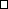 3. Lytis      Vyr.           Mot.3. Lytis      Vyr.           Mot.3. Lytis      Vyr.           Mot.3. Lytis      Vyr.           Mot.3. Lytis      Vyr.           Mot.3. Lytis      Vyr.           Mot.3. Lytis      Vyr.           Mot.3. Lytis      Vyr.           Mot.3. Lytis      Vyr.           Mot.3. Lytis      Vyr.           Mot.3. Lytis      Vyr.           Mot.3. Lytis      Vyr.           Mot.3. Lytis      Vyr.           Mot.3. Lytis      Vyr.           Mot.3. Lytis      Vyr.           Mot.3. Lytis      Vyr.           Mot.3. Lytis      Vyr.           Mot.3. Lytis      Vyr.           Mot.3. Lytis      Vyr.           Mot.3. Lytis      Vyr.           Mot.3. Lytis      Vyr.           Mot.3. Lytis      Vyr.           Mot.3. Lytis      Vyr.           Mot.PASTABA Jeigu vardai ar pavardėssudaro daugiau negu 31 ženklą, netelpantis vardasnerašomas ar įrašoma viena dvigubos pavardėsdalisPASTABA Jeigu vardai ar pavardėssudaro daugiau negu 31 ženklą, netelpantis vardasnerašomas ar įrašoma viena dvigubos pavardėsdalisPASTABA Jeigu vardai ar pavardėssudaro daugiau negu 31 ženklą, netelpantis vardasnerašomas ar įrašoma viena dvigubos pavardėsdalisPASTABA Jeigu vardai ar pavardėssudaro daugiau negu 31 ženklą, netelpantis vardasnerašomas ar įrašoma viena dvigubos pavardėsdalisPASTABA Jeigu vardai ar pavardėssudaro daugiau negu 31 ženklą, netelpantis vardasnerašomas ar įrašoma viena dvigubos pavardėsdalisPASTABA Jeigu vardai ar pavardėssudaro daugiau negu 31 ženklą, netelpantis vardasnerašomas ar įrašoma viena dvigubos pavardėsdalisPASTABA Jeigu vardai ar pavardėssudaro daugiau negu 31 ženklą, netelpantis vardasnerašomas ar įrašoma viena dvigubos pavardėsdalisPASTABA Jeigu vardai ar pavardėssudaro daugiau negu 31 ženklą, netelpantis vardasnerašomas ar įrašoma viena dvigubos pavardėsdalisPASTABA Jeigu vardai ar pavardėssudaro daugiau negu 31 ženklą, netelpantis vardasnerašomas ar įrašoma viena dvigubos pavardėsdalisPASTABA Jeigu vardai ar pavardėssudaro daugiau negu 31 ženklą, netelpantis vardasnerašomas ar įrašoma viena dvigubos pavardėsdalisPASTABA Jeigu vardai ar pavardėssudaro daugiau negu 31 ženklą, netelpantis vardasnerašomas ar įrašoma viena dvigubos pavardėsdalisPASTABA Jeigu vardai ar pavardėssudaro daugiau negu 31 ženklą, netelpantis vardasnerašomas ar įrašoma viena dvigubos pavardėsdalisPASTABA Jeigu vardai ar pavardėssudaro daugiau negu 31 ženklą, netelpantis vardasnerašomas ar įrašoma viena dvigubos pavardėsdalisPASTABA Jeigu vardai ar pavardėssudaro daugiau negu 31 ženklą, netelpantis vardasnerašomas ar įrašoma viena dvigubos pavardėsdalisPASTABA Jeigu vardai ar pavardėssudaro daugiau negu 31 ženklą, netelpantis vardasnerašomas ar įrašoma viena dvigubos pavardėsdalisPASTABA Jeigu vardai ar pavardėssudaro daugiau negu 31 ženklą, netelpantis vardasnerašomas ar įrašoma viena dvigubos pavardėsdalisPASTABA Jeigu vardai ar pavardėssudaro daugiau negu 31 ženklą, netelpantis vardasnerašomas ar įrašoma viena dvigubos pavardėsdalisPASTABA Jeigu vardai ar pavardėssudaro daugiau negu 31 ženklą, netelpantis vardasnerašomas ar įrašoma viena dvigubos pavardėsdalisPASTABA Jeigu vardai ar pavardėssudaro daugiau negu 31 ženklą, netelpantis vardasnerašomas ar įrašoma viena dvigubos pavardėsdalisPASTABA Jeigu vardai ar pavardėssudaro daugiau negu 31 ženklą, netelpantis vardasnerašomas ar įrašoma viena dvigubos pavardėsdalisPASTABA Jeigu vardai ar pavardėssudaro daugiau negu 31 ženklą, netelpantis vardasnerašomas ar įrašoma viena dvigubos pavardėsdalisPASTABA Jeigu vardai ar pavardėssudaro daugiau negu 31 ženklą, netelpantis vardasnerašomas ar įrašoma viena dvigubos pavardėsdalisPASTABA Jeigu vardai ar pavardėssudaro daugiau negu 31 ženklą, netelpantis vardasnerašomas ar įrašoma viena dvigubos pavardėsdalis4-5, 7 ir 9 eilutės pildomos didžiosiomis raidėmis--------3. Lytis      Vyr.           Mot.3. Lytis      Vyr.           Mot.3. Lytis      Vyr.           Mot.3. Lytis      Vyr.           Mot.3. Lytis      Vyr.           Mot.3. Lytis      Vyr.           Mot.3. Lytis      Vyr.           Mot.3. Lytis      Vyr.           Mot.3. Lytis      Vyr.           Mot.3. Lytis      Vyr.           Mot.3. Lytis      Vyr.           Mot.3. Lytis      Vyr.           Mot.3. Lytis      Vyr.           Mot.3. Lytis      Vyr.           Mot.3. Lytis      Vyr.           Mot.3. Lytis      Vyr.           Mot.3. Lytis      Vyr.           Mot.3. Lytis      Vyr.           Mot.3. Lytis      Vyr.           Mot.3. Lytis      Vyr.           Mot.3. Lytis      Vyr.           Mot.3. Lytis      Vyr.           Mot.3. Lytis      Vyr.           Mot.3. Lytis      Vyr.           Mot.PASTABA Jeigu vardai ar pavardėssudaro daugiau negu 31 ženklą, netelpantis vardasnerašomas ar įrašoma viena dvigubos pavardėsdalisPASTABA Jeigu vardai ar pavardėssudaro daugiau negu 31 ženklą, netelpantis vardasnerašomas ar įrašoma viena dvigubos pavardėsdalisPASTABA Jeigu vardai ar pavardėssudaro daugiau negu 31 ženklą, netelpantis vardasnerašomas ar įrašoma viena dvigubos pavardėsdalisPASTABA Jeigu vardai ar pavardėssudaro daugiau negu 31 ženklą, netelpantis vardasnerašomas ar įrašoma viena dvigubos pavardėsdalisPASTABA Jeigu vardai ar pavardėssudaro daugiau negu 31 ženklą, netelpantis vardasnerašomas ar įrašoma viena dvigubos pavardėsdalisPASTABA Jeigu vardai ar pavardėssudaro daugiau negu 31 ženklą, netelpantis vardasnerašomas ar įrašoma viena dvigubos pavardėsdalisPASTABA Jeigu vardai ar pavardėssudaro daugiau negu 31 ženklą, netelpantis vardasnerašomas ar įrašoma viena dvigubos pavardėsdalisPASTABA Jeigu vardai ar pavardėssudaro daugiau negu 31 ženklą, netelpantis vardasnerašomas ar įrašoma viena dvigubos pavardėsdalisPASTABA Jeigu vardai ar pavardėssudaro daugiau negu 31 ženklą, netelpantis vardasnerašomas ar įrašoma viena dvigubos pavardėsdalisPASTABA Jeigu vardai ar pavardėssudaro daugiau negu 31 ženklą, netelpantis vardasnerašomas ar įrašoma viena dvigubos pavardėsdalisPASTABA Jeigu vardai ar pavardėssudaro daugiau negu 31 ženklą, netelpantis vardasnerašomas ar įrašoma viena dvigubos pavardėsdalisPASTABA Jeigu vardai ar pavardėssudaro daugiau negu 31 ženklą, netelpantis vardasnerašomas ar įrašoma viena dvigubos pavardėsdalisPASTABA Jeigu vardai ar pavardėssudaro daugiau negu 31 ženklą, netelpantis vardasnerašomas ar įrašoma viena dvigubos pavardėsdalisPASTABA Jeigu vardai ar pavardėssudaro daugiau negu 31 ženklą, netelpantis vardasnerašomas ar įrašoma viena dvigubos pavardėsdalisPASTABA Jeigu vardai ar pavardėssudaro daugiau negu 31 ženklą, netelpantis vardasnerašomas ar įrašoma viena dvigubos pavardėsdalisPASTABA Jeigu vardai ar pavardėssudaro daugiau negu 31 ženklą, netelpantis vardasnerašomas ar įrašoma viena dvigubos pavardėsdalisPASTABA Jeigu vardai ar pavardėssudaro daugiau negu 31 ženklą, netelpantis vardasnerašomas ar įrašoma viena dvigubos pavardėsdalisPASTABA Jeigu vardai ar pavardėssudaro daugiau negu 31 ženklą, netelpantis vardasnerašomas ar įrašoma viena dvigubos pavardėsdalisPASTABA Jeigu vardai ar pavardėssudaro daugiau negu 31 ženklą, netelpantis vardasnerašomas ar įrašoma viena dvigubos pavardėsdalisPASTABA Jeigu vardai ar pavardėssudaro daugiau negu 31 ženklą, netelpantis vardasnerašomas ar įrašoma viena dvigubos pavardėsdalisPASTABA Jeigu vardai ar pavardėssudaro daugiau negu 31 ženklą, netelpantis vardasnerašomas ar įrašoma viena dvigubos pavardėsdalisPASTABA Jeigu vardai ar pavardėssudaro daugiau negu 31 ženklą, netelpantis vardasnerašomas ar įrašoma viena dvigubos pavardėsdalisPASTABA Jeigu vardai ar pavardėssudaro daugiau negu 31 ženklą, netelpantis vardasnerašomas ar įrašoma viena dvigubos pavardėsdalis4-5, 7 ir 9 eilutės pildomos didžiosiomis raidėmis4. Vardas (vardai)4. Vardas (vardai)4. Vardas (vardai)4. Vardas (vardai)4. Vardas (vardai)4. Vardas (vardai)4. Vardas (vardai)4. Vardas (vardai)4. Vardas (vardai)4. Vardas (vardai)4. Vardas (vardai)4. Vardas (vardai)4. Vardas (vardai)4. Vardas (vardai)4. Vardas (vardai)4. Vardas (vardai)4. Vardas (vardai)4. Vardas (vardai)4. Vardas (vardai)4. Vardas (vardai)4. Vardas (vardai)4. Vardas (vardai)4. Vardas (vardai)4. Vardas (vardai)4. Vardas (vardai)4. Vardas (vardai)4. Vardas (vardai)4. Vardas (vardai)4. Vardas (vardai)4. Vardas (vardai)4. Vardas (vardai)4. Vardas (vardai)4. Vardas (vardai)4. Vardas (vardai)4. Vardas (vardai)4. Vardas (vardai)4. Vardas (vardai)4. Vardas (vardai)4. Vardas (vardai)4. Vardas (vardai)4. Vardas (vardai)4. Vardas (vardai)4. Vardas (vardai)4. Vardas (vardai)4. Vardas (vardai)4. Vardas (vardai)4. Vardas (vardai)4. Vardas (vardai)4. Vardas (vardai)4. Vardas (vardai)4. Vardas (vardai)4. Vardas (vardai)4. Vardas (vardai)4. Vardas (vardai)4. Vardas (vardai)4. Vardas (vardai)4. Vardas (vardai)4. Vardas (vardai)4. Vardas (vardai)4. Vardas (vardai)4. Vardas (vardai)4. Vardas (vardai)4. Vardas (vardai)4. Vardas (vardai)4. Vardas (vardai)4. Vardas (vardai)4. Vardas (vardai)4. Vardas (vardai)4. Vardas (vardai)4. Vardas (vardai)4. Vardas (vardai)4. Vardas (vardai)4. Vardas (vardai)PASTABA Jeigu vardai ar pavardėssudaro daugiau negu 31 ženklą, netelpantis vardasnerašomas ar įrašoma viena dvigubos pavardėsdalisPASTABA Jeigu vardai ar pavardėssudaro daugiau negu 31 ženklą, netelpantis vardasnerašomas ar įrašoma viena dvigubos pavardėsdalisPASTABA Jeigu vardai ar pavardėssudaro daugiau negu 31 ženklą, netelpantis vardasnerašomas ar įrašoma viena dvigubos pavardėsdalisPASTABA Jeigu vardai ar pavardėssudaro daugiau negu 31 ženklą, netelpantis vardasnerašomas ar įrašoma viena dvigubos pavardėsdalisPASTABA Jeigu vardai ar pavardėssudaro daugiau negu 31 ženklą, netelpantis vardasnerašomas ar įrašoma viena dvigubos pavardėsdalisPASTABA Jeigu vardai ar pavardėssudaro daugiau negu 31 ženklą, netelpantis vardasnerašomas ar įrašoma viena dvigubos pavardėsdalisPASTABA Jeigu vardai ar pavardėssudaro daugiau negu 31 ženklą, netelpantis vardasnerašomas ar įrašoma viena dvigubos pavardėsdalisPASTABA Jeigu vardai ar pavardėssudaro daugiau negu 31 ženklą, netelpantis vardasnerašomas ar įrašoma viena dvigubos pavardėsdalisPASTABA Jeigu vardai ar pavardėssudaro daugiau negu 31 ženklą, netelpantis vardasnerašomas ar įrašoma viena dvigubos pavardėsdalisPASTABA Jeigu vardai ar pavardėssudaro daugiau negu 31 ženklą, netelpantis vardasnerašomas ar įrašoma viena dvigubos pavardėsdalisPASTABA Jeigu vardai ar pavardėssudaro daugiau negu 31 ženklą, netelpantis vardasnerašomas ar įrašoma viena dvigubos pavardėsdalisPASTABA Jeigu vardai ar pavardėssudaro daugiau negu 31 ženklą, netelpantis vardasnerašomas ar įrašoma viena dvigubos pavardėsdalisPASTABA Jeigu vardai ar pavardėssudaro daugiau negu 31 ženklą, netelpantis vardasnerašomas ar įrašoma viena dvigubos pavardėsdalisPASTABA Jeigu vardai ar pavardėssudaro daugiau negu 31 ženklą, netelpantis vardasnerašomas ar įrašoma viena dvigubos pavardėsdalisPASTABA Jeigu vardai ar pavardėssudaro daugiau negu 31 ženklą, netelpantis vardasnerašomas ar įrašoma viena dvigubos pavardėsdalisPASTABA Jeigu vardai ar pavardėssudaro daugiau negu 31 ženklą, netelpantis vardasnerašomas ar įrašoma viena dvigubos pavardėsdalisPASTABA Jeigu vardai ar pavardėssudaro daugiau negu 31 ženklą, netelpantis vardasnerašomas ar įrašoma viena dvigubos pavardėsdalisPASTABA Jeigu vardai ar pavardėssudaro daugiau negu 31 ženklą, netelpantis vardasnerašomas ar įrašoma viena dvigubos pavardėsdalisPASTABA Jeigu vardai ar pavardėssudaro daugiau negu 31 ženklą, netelpantis vardasnerašomas ar įrašoma viena dvigubos pavardėsdalisPASTABA Jeigu vardai ar pavardėssudaro daugiau negu 31 ženklą, netelpantis vardasnerašomas ar įrašoma viena dvigubos pavardėsdalisPASTABA Jeigu vardai ar pavardėssudaro daugiau negu 31 ženklą, netelpantis vardasnerašomas ar įrašoma viena dvigubos pavardėsdalisPASTABA Jeigu vardai ar pavardėssudaro daugiau negu 31 ženklą, netelpantis vardasnerašomas ar įrašoma viena dvigubos pavardėsdalisPASTABA Jeigu vardai ar pavardėssudaro daugiau negu 31 ženklą, netelpantis vardasnerašomas ar įrašoma viena dvigubos pavardėsdalis4-5, 7 ir 9 eilutės pildomos didžiosiomis raidėmisPASTABA Jeigu vardai ar pavardėssudaro daugiau negu 31 ženklą, netelpantis vardasnerašomas ar įrašoma viena dvigubos pavardėsdalisPASTABA Jeigu vardai ar pavardėssudaro daugiau negu 31 ženklą, netelpantis vardasnerašomas ar įrašoma viena dvigubos pavardėsdalisPASTABA Jeigu vardai ar pavardėssudaro daugiau negu 31 ženklą, netelpantis vardasnerašomas ar įrašoma viena dvigubos pavardėsdalisPASTABA Jeigu vardai ar pavardėssudaro daugiau negu 31 ženklą, netelpantis vardasnerašomas ar įrašoma viena dvigubos pavardėsdalisPASTABA Jeigu vardai ar pavardėssudaro daugiau negu 31 ženklą, netelpantis vardasnerašomas ar įrašoma viena dvigubos pavardėsdalisPASTABA Jeigu vardai ar pavardėssudaro daugiau negu 31 ženklą, netelpantis vardasnerašomas ar įrašoma viena dvigubos pavardėsdalisPASTABA Jeigu vardai ar pavardėssudaro daugiau negu 31 ženklą, netelpantis vardasnerašomas ar įrašoma viena dvigubos pavardėsdalisPASTABA Jeigu vardai ar pavardėssudaro daugiau negu 31 ženklą, netelpantis vardasnerašomas ar įrašoma viena dvigubos pavardėsdalisPASTABA Jeigu vardai ar pavardėssudaro daugiau negu 31 ženklą, netelpantis vardasnerašomas ar įrašoma viena dvigubos pavardėsdalisPASTABA Jeigu vardai ar pavardėssudaro daugiau negu 31 ženklą, netelpantis vardasnerašomas ar įrašoma viena dvigubos pavardėsdalisPASTABA Jeigu vardai ar pavardėssudaro daugiau negu 31 ženklą, netelpantis vardasnerašomas ar įrašoma viena dvigubos pavardėsdalisPASTABA Jeigu vardai ar pavardėssudaro daugiau negu 31 ženklą, netelpantis vardasnerašomas ar įrašoma viena dvigubos pavardėsdalisPASTABA Jeigu vardai ar pavardėssudaro daugiau negu 31 ženklą, netelpantis vardasnerašomas ar įrašoma viena dvigubos pavardėsdalisPASTABA Jeigu vardai ar pavardėssudaro daugiau negu 31 ženklą, netelpantis vardasnerašomas ar įrašoma viena dvigubos pavardėsdalisPASTABA Jeigu vardai ar pavardėssudaro daugiau negu 31 ženklą, netelpantis vardasnerašomas ar įrašoma viena dvigubos pavardėsdalisPASTABA Jeigu vardai ar pavardėssudaro daugiau negu 31 ženklą, netelpantis vardasnerašomas ar įrašoma viena dvigubos pavardėsdalisPASTABA Jeigu vardai ar pavardėssudaro daugiau negu 31 ženklą, netelpantis vardasnerašomas ar įrašoma viena dvigubos pavardėsdalisPASTABA Jeigu vardai ar pavardėssudaro daugiau negu 31 ženklą, netelpantis vardasnerašomas ar įrašoma viena dvigubos pavardėsdalisPASTABA Jeigu vardai ar pavardėssudaro daugiau negu 31 ženklą, netelpantis vardasnerašomas ar įrašoma viena dvigubos pavardėsdalisPASTABA Jeigu vardai ar pavardėssudaro daugiau negu 31 ženklą, netelpantis vardasnerašomas ar įrašoma viena dvigubos pavardėsdalisPASTABA Jeigu vardai ar pavardėssudaro daugiau negu 31 ženklą, netelpantis vardasnerašomas ar įrašoma viena dvigubos pavardėsdalisPASTABA Jeigu vardai ar pavardėssudaro daugiau negu 31 ženklą, netelpantis vardasnerašomas ar įrašoma viena dvigubos pavardėsdalisPASTABA Jeigu vardai ar pavardėssudaro daugiau negu 31 ženklą, netelpantis vardasnerašomas ar įrašoma viena dvigubos pavardėsdalis4-5, 7 ir 9 eilutės pildomos didžiosiomis raidėmis5. Pavardė5. Pavardė5. Pavardė5. Pavardė5. Pavardė5. Pavardė5. Pavardė5. Pavardė5. Pavardė5. Pavardė5. Pavardė5. Pavardė5. Pavardė5. Pavardė5. Pavardė5. Pavardė5. Pavardė5. Pavardė5. Pavardė5. Pavardė5. Pavardė5. Pavardė5. Pavardė5. Pavardė5. Pavardė5. Pavardė5. Pavardė5. Pavardė5. Pavardė5. Pavardė5. Pavardė5. Pavardė5. Pavardė5. Pavardė5. Pavardė5. Pavardė5. Pavardė5. Pavardė5. Pavardė5. Pavardė5. Pavardė5. Pavardė5. Pavardė5. Pavardė5. Pavardė5. Pavardė5. Pavardė5. Pavardė5. Pavardė5. Pavardė5. Pavardė5. Pavardė5. Pavardė5. Pavardė5. Pavardė5. Pavardė5. Pavardė5. Pavardė5. Pavardė5. Pavardė5. Pavardė5. Pavardė5. Pavardė5. Pavardė5. Pavardė5. Pavardė5. Pavardė5. Pavardė5. Pavardė5. Pavardė5. Pavardė5. Pavardė5. PavardėPASTABA Jeigu vardai ar pavardėssudaro daugiau negu 31 ženklą, netelpantis vardasnerašomas ar įrašoma viena dvigubos pavardėsdalisPASTABA Jeigu vardai ar pavardėssudaro daugiau negu 31 ženklą, netelpantis vardasnerašomas ar įrašoma viena dvigubos pavardėsdalisPASTABA Jeigu vardai ar pavardėssudaro daugiau negu 31 ženklą, netelpantis vardasnerašomas ar įrašoma viena dvigubos pavardėsdalisPASTABA Jeigu vardai ar pavardėssudaro daugiau negu 31 ženklą, netelpantis vardasnerašomas ar įrašoma viena dvigubos pavardėsdalisPASTABA Jeigu vardai ar pavardėssudaro daugiau negu 31 ženklą, netelpantis vardasnerašomas ar įrašoma viena dvigubos pavardėsdalisPASTABA Jeigu vardai ar pavardėssudaro daugiau negu 31 ženklą, netelpantis vardasnerašomas ar įrašoma viena dvigubos pavardėsdalisPASTABA Jeigu vardai ar pavardėssudaro daugiau negu 31 ženklą, netelpantis vardasnerašomas ar įrašoma viena dvigubos pavardėsdalisPASTABA Jeigu vardai ar pavardėssudaro daugiau negu 31 ženklą, netelpantis vardasnerašomas ar įrašoma viena dvigubos pavardėsdalisPASTABA Jeigu vardai ar pavardėssudaro daugiau negu 31 ženklą, netelpantis vardasnerašomas ar įrašoma viena dvigubos pavardėsdalisPASTABA Jeigu vardai ar pavardėssudaro daugiau negu 31 ženklą, netelpantis vardasnerašomas ar įrašoma viena dvigubos pavardėsdalisPASTABA Jeigu vardai ar pavardėssudaro daugiau negu 31 ženklą, netelpantis vardasnerašomas ar įrašoma viena dvigubos pavardėsdalisPASTABA Jeigu vardai ar pavardėssudaro daugiau negu 31 ženklą, netelpantis vardasnerašomas ar įrašoma viena dvigubos pavardėsdalisPASTABA Jeigu vardai ar pavardėssudaro daugiau negu 31 ženklą, netelpantis vardasnerašomas ar įrašoma viena dvigubos pavardėsdalisPASTABA Jeigu vardai ar pavardėssudaro daugiau negu 31 ženklą, netelpantis vardasnerašomas ar įrašoma viena dvigubos pavardėsdalisPASTABA Jeigu vardai ar pavardėssudaro daugiau negu 31 ženklą, netelpantis vardasnerašomas ar įrašoma viena dvigubos pavardėsdalisPASTABA Jeigu vardai ar pavardėssudaro daugiau negu 31 ženklą, netelpantis vardasnerašomas ar įrašoma viena dvigubos pavardėsdalisPASTABA Jeigu vardai ar pavardėssudaro daugiau negu 31 ženklą, netelpantis vardasnerašomas ar įrašoma viena dvigubos pavardėsdalisPASTABA Jeigu vardai ar pavardėssudaro daugiau negu 31 ženklą, netelpantis vardasnerašomas ar įrašoma viena dvigubos pavardėsdalisPASTABA Jeigu vardai ar pavardėssudaro daugiau negu 31 ženklą, netelpantis vardasnerašomas ar įrašoma viena dvigubos pavardėsdalisPASTABA Jeigu vardai ar pavardėssudaro daugiau negu 31 ženklą, netelpantis vardasnerašomas ar įrašoma viena dvigubos pavardėsdalisPASTABA Jeigu vardai ar pavardėssudaro daugiau negu 31 ženklą, netelpantis vardasnerašomas ar įrašoma viena dvigubos pavardėsdalisPASTABA Jeigu vardai ar pavardėssudaro daugiau negu 31 ženklą, netelpantis vardasnerašomas ar įrašoma viena dvigubos pavardėsdalisPASTABA Jeigu vardai ar pavardėssudaro daugiau negu 31 ženklą, netelpantis vardasnerašomas ar įrašoma viena dvigubos pavardėsdalis4-5, 7 ir 9 eilutės pildomos didžiosiomis raidėmisPASTABA Jeigu vardai ar pavardėssudaro daugiau negu 31 ženklą, netelpantis vardasnerašomas ar įrašoma viena dvigubos pavardėsdalisPASTABA Jeigu vardai ar pavardėssudaro daugiau negu 31 ženklą, netelpantis vardasnerašomas ar įrašoma viena dvigubos pavardėsdalisPASTABA Jeigu vardai ar pavardėssudaro daugiau negu 31 ženklą, netelpantis vardasnerašomas ar įrašoma viena dvigubos pavardėsdalisPASTABA Jeigu vardai ar pavardėssudaro daugiau negu 31 ženklą, netelpantis vardasnerašomas ar įrašoma viena dvigubos pavardėsdalisPASTABA Jeigu vardai ar pavardėssudaro daugiau negu 31 ženklą, netelpantis vardasnerašomas ar įrašoma viena dvigubos pavardėsdalisPASTABA Jeigu vardai ar pavardėssudaro daugiau negu 31 ženklą, netelpantis vardasnerašomas ar įrašoma viena dvigubos pavardėsdalisPASTABA Jeigu vardai ar pavardėssudaro daugiau negu 31 ženklą, netelpantis vardasnerašomas ar įrašoma viena dvigubos pavardėsdalisPASTABA Jeigu vardai ar pavardėssudaro daugiau negu 31 ženklą, netelpantis vardasnerašomas ar įrašoma viena dvigubos pavardėsdalisPASTABA Jeigu vardai ar pavardėssudaro daugiau negu 31 ženklą, netelpantis vardasnerašomas ar įrašoma viena dvigubos pavardėsdalisPASTABA Jeigu vardai ar pavardėssudaro daugiau negu 31 ženklą, netelpantis vardasnerašomas ar įrašoma viena dvigubos pavardėsdalisPASTABA Jeigu vardai ar pavardėssudaro daugiau negu 31 ženklą, netelpantis vardasnerašomas ar įrašoma viena dvigubos pavardėsdalisPASTABA Jeigu vardai ar pavardėssudaro daugiau negu 31 ženklą, netelpantis vardasnerašomas ar įrašoma viena dvigubos pavardėsdalisPASTABA Jeigu vardai ar pavardėssudaro daugiau negu 31 ženklą, netelpantis vardasnerašomas ar įrašoma viena dvigubos pavardėsdalisPASTABA Jeigu vardai ar pavardėssudaro daugiau negu 31 ženklą, netelpantis vardasnerašomas ar įrašoma viena dvigubos pavardėsdalisPASTABA Jeigu vardai ar pavardėssudaro daugiau negu 31 ženklą, netelpantis vardasnerašomas ar įrašoma viena dvigubos pavardėsdalisPASTABA Jeigu vardai ar pavardėssudaro daugiau negu 31 ženklą, netelpantis vardasnerašomas ar įrašoma viena dvigubos pavardėsdalisPASTABA Jeigu vardai ar pavardėssudaro daugiau negu 31 ženklą, netelpantis vardasnerašomas ar įrašoma viena dvigubos pavardėsdalisPASTABA Jeigu vardai ar pavardėssudaro daugiau negu 31 ženklą, netelpantis vardasnerašomas ar įrašoma viena dvigubos pavardėsdalisPASTABA Jeigu vardai ar pavardėssudaro daugiau negu 31 ženklą, netelpantis vardasnerašomas ar įrašoma viena dvigubos pavardėsdalisPASTABA Jeigu vardai ar pavardėssudaro daugiau negu 31 ženklą, netelpantis vardasnerašomas ar įrašoma viena dvigubos pavardėsdalisPASTABA Jeigu vardai ar pavardėssudaro daugiau negu 31 ženklą, netelpantis vardasnerašomas ar įrašoma viena dvigubos pavardėsdalisPASTABA Jeigu vardai ar pavardėssudaro daugiau negu 31 ženklą, netelpantis vardasnerašomas ar įrašoma viena dvigubos pavardėsdalisPASTABA Jeigu vardai ar pavardėssudaro daugiau negu 31 ženklą, netelpantis vardasnerašomas ar įrašoma viena dvigubos pavardėsdalis4-5, 7 ir 9 eilutės pildomos didžiosiomis raidėmis6. Kontaktiniai duomenys:6. Kontaktiniai duomenys:6. Kontaktiniai duomenys:6. Kontaktiniai duomenys:6. Kontaktiniai duomenys:6. Kontaktiniai duomenys:6. Kontaktiniai duomenys:6. Kontaktiniai duomenys:Telefono Nr.Telefono Nr.Telefono Nr.Telefono Nr.Telefono Nr.Telefono Nr.Telefono Nr.Telefono Nr.Telefono Nr.Telefono Nr.Telefono Nr.Telefono Nr.Telefono Nr.Telefono Nr.4-5, 7 ir 9 eilutės pildomos didžiosiomis raidėmis6. Kontaktiniai duomenys:6. Kontaktiniai duomenys:6. Kontaktiniai duomenys:6. Kontaktiniai duomenys:6. Kontaktiniai duomenys:6. Kontaktiniai duomenys:6. Kontaktiniai duomenys:6. Kontaktiniai duomenys:El. pašto adresas:El. pašto adresas:El. pašto adresas:El. pašto adresas:El. pašto adresas:El. pašto adresas:El. pašto adresas:El. pašto adresas:El. pašto adresas:El. pašto adresas:El. pašto adresas:El. pašto adresas:El. pašto adresas:El. pašto adresas:4-5, 7 ir 9 eilutės pildomos didžiosiomis raidėmis7. Pilietybė7. Pilietybė7. Pilietybė7. Pilietybė7. Pilietybė7. Pilietybė7. Pilietybė7. Pilietybė7. Pilietybė7. Pilietybė7. Pilietybė7. Pilietybė7. Pilietybė7. Pilietybė7. Pilietybė7. Pilietybė7. Pilietybė7. Pilietybė7. Pilietybė7. Pilietybė7. Pilietybė7. Pilietybė7. Pilietybė7. Pilietybė7. Pilietybė7. Pilietybė7. Pilietybė7. Pilietybė7. Pilietybė7. Pilietybė7. Pilietybė7. Pilietybė7. Pilietybė7. Pilietybė7. Pilietybė7. Pilietybė7. Pilietybė7. Pilietybė7. Pilietybė7. Pilietybė7. Pilietybė7. Pilietybė7. Pilietybė7. Pilietybė7. Pilietybė7. Pilietybė7. Pilietybė7. Pilietybė7. Pilietybė4-5, 7 ir 9 eilutės pildomos didžiosiomis raidėmis8. Pateiktas asmensdokumentas8. Pateiktas asmensdokumentas8. Pateiktas asmensdokumentas8. Pateiktas asmensdokumentas8. Pateiktas asmensdokumentas8. Pateiktas asmensdokumentas8. Pateiktas asmensdokumentas8. Pateiktas asmensdokumentas8. Pateiktas asmensdokumentas8. Pateiktas asmensdokumentas8. Pateiktas asmensdokumentas8. Pateiktas asmensdokumentas      Pasas      Pasas      Pasas      Pasas      Pasas      Pasas      Pasas      Pasas       ATK       ATK       ATK       ATK       ATK       ATK       ATK       ATK       ATK      Leidimas gyventi LR                     LR piliečio iki 16 metų gimimo liudijimas      Leidimas gyventi LR                     LR piliečio iki 16 metų gimimo liudijimas      Leidimas gyventi LR                     LR piliečio iki 16 metų gimimo liudijimas      Leidimas gyventi LR                     LR piliečio iki 16 metų gimimo liudijimas      Leidimas gyventi LR                     LR piliečio iki 16 metų gimimo liudijimas      Leidimas gyventi LR                     LR piliečio iki 16 metų gimimo liudijimas      Leidimas gyventi LR                     LR piliečio iki 16 metų gimimo liudijimas      Leidimas gyventi LR                     LR piliečio iki 16 metų gimimo liudijimas      Leidimas gyventi LR                     LR piliečio iki 16 metų gimimo liudijimas      Leidimas gyventi LR                     LR piliečio iki 16 metų gimimo liudijimas      Leidimas gyventi LR                     LR piliečio iki 16 metų gimimo liudijimas      Leidimas gyventi LR                     LR piliečio iki 16 metų gimimo liudijimas      Leidimas gyventi LR                     LR piliečio iki 16 metų gimimo liudijimas      Leidimas gyventi LR                     LR piliečio iki 16 metų gimimo liudijimas      Leidimas gyventi LR                     LR piliečio iki 16 metų gimimo liudijimas      Leidimas gyventi LR                     LR piliečio iki 16 metų gimimo liudijimas      Leidimas gyventi LR                     LR piliečio iki 16 metų gimimo liudijimas      Leidimas gyventi LR                     LR piliečio iki 16 metų gimimo liudijimas      Leidimas gyventi LR                     LR piliečio iki 16 metų gimimo liudijimas      Leidimas gyventi LR                     LR piliečio iki 16 metų gimimo liudijimas      Leidimas gyventi LR                     LR piliečio iki 16 metų gimimo liudijimas      Leidimas gyventi LR                     LR piliečio iki 16 metų gimimo liudijimas      Leidimas gyventi LR                     LR piliečio iki 16 metų gimimo liudijimas      Leidimas gyventi LR                     LR piliečio iki 16 metų gimimo liudijimas      Leidimas gyventi LR                     LR piliečio iki 16 metų gimimo liudijimas      Leidimas gyventi LR                     LR piliečio iki 16 metų gimimo liudijimas      Leidimas gyventi LR                     LR piliečio iki 16 metų gimimo liudijimas      Leidimas gyventi LR                     LR piliečio iki 16 metų gimimo liudijimas      Leidimas gyventi LR                     LR piliečio iki 16 metų gimimo liudijimas      Leidimas gyventi LR                     LR piliečio iki 16 metų gimimo liudijimas      Leidimas gyventi LR                     LR piliečio iki 16 metų gimimo liudijimas      Leidimas gyventi LR                     LR piliečio iki 16 metų gimimo liudijimas      Leidimas gyventi LR                     LR piliečio iki 16 metų gimimo liudijimas      Leidimas gyventi LR                     LR piliečio iki 16 metų gimimo liudijimas      Leidimas gyventi LR                     LR piliečio iki 16 metų gimimo liudijimas      Leidimas gyventi LR                     LR piliečio iki 16 metų gimimo liudijimas      Leidimas gyventi LR                     LR piliečio iki 16 metų gimimo liudijimas      Leidimas gyventi LR                     LR piliečio iki 16 metų gimimo liudijimas      Leidimas gyventi LR                     LR piliečio iki 16 metų gimimo liudijimas      Leidimas gyventi LR                     LR piliečio iki 16 metų gimimo liudijimas      Leidimas gyventi LR                     LR piliečio iki 16 metų gimimo liudijimas      Leidimas gyventi LR                     LR piliečio iki 16 metų gimimo liudijimas      Leidimas gyventi LR                     LR piliečio iki 16 metų gimimo liudijimas      Leidimas gyventi LR                     LR piliečio iki 16 metų gimimo liudijimas      Leidimas gyventi LR                     LR piliečio iki 16 metų gimimo liudijimas      Leidimas gyventi LR                     LR piliečio iki 16 metų gimimo liudijimas      Leidimas gyventi LR                     LR piliečio iki 16 metų gimimo liudijimas      Leidimas gyventi LR                     LR piliečio iki 16 metų gimimo liudijimas      Leidimas gyventi LR                     LR piliečio iki 16 metų gimimo liudijimas      Leidimas gyventi LR                     LR piliečio iki 16 metų gimimo liudijimas      Leidimas gyventi LR                     LR piliečio iki 16 metų gimimo liudijimas      Leidimas gyventi LR                     LR piliečio iki 16 metų gimimo liudijimas      Leidimas gyventi LR                     LR piliečio iki 16 metų gimimo liudijimas      Leidimas gyventi LR                     LR piliečio iki 16 metų gimimo liudijimas      Leidimas gyventi LR                     LR piliečio iki 16 metų gimimo liudijimas      Leidimas gyventi LR                     LR piliečio iki 16 metų gimimo liudijimas      Leidimas gyventi LR                     LR piliečio iki 16 metų gimimo liudijimas      Leidimas gyventi LR                     LR piliečio iki 16 metų gimimo liudijimas      Leidimas gyventi LR                     LR piliečio iki 16 metų gimimo liudijimas      Leidimas gyventi LR                     LR piliečio iki 16 metų gimimo liudijimas      Leidimas gyventi LR                     LR piliečio iki 16 metų gimimo liudijimas      Leidimas gyventi LR                     LR piliečio iki 16 metų gimimo liudijimas      Leidimas gyventi LR                     LR piliečio iki 16 metų gimimo liudijimas      Leidimas gyventi LR                     LR piliečio iki 16 metų gimimo liudijimas      Leidimas gyventi LR                     LR piliečio iki 16 metų gimimo liudijimas      Leidimas gyventi LR                     LR piliečio iki 16 metų gimimo liudijimas      Leidimas gyventi LR                     LR piliečio iki 16 metų gimimo liudijimas4-5, 7 ir 9 eilutės pildomos didžiosiomis raidėmisPateikto dokumento numeris:Pateikto dokumento numeris:Pateikto dokumento numeris:Pateikto dokumento numeris:Pateikto dokumento numeris:Pateikto dokumento numeris:Pateikto dokumento numeris:Pateikto dokumento numeris:Pateikto dokumento numeris:Pateikto dokumento numeris:Pateikto dokumento numeris:Pateikto dokumento numeris:Pateikto dokumento numeris:Pateikto dokumento numeris:Pateikto dokumento numeris:Pateikto dokumento numeris:Pateikto dokumento numeris:Pateikto dokumento numeris:Pateikto dokumento numeris:Pateikto dokumento numeris:Pateikto dokumento numeris:Pateikto dokumento numeris:Pateikto dokumento numeris:Pateikto dokumento numeris:Pateikto dokumento numeris:Pateikto dokumento numeris:Pateikto dokumento numeris:Pateikto dokumento numeris:Pateikto dokumento numeris:Dokumento išdavimo data:Dokumento išdavimo data:Dokumento išdavimo data:Dokumento išdavimo data:Dokumento išdavimo data:Dokumento išdavimo data:Dokumento išdavimo data:Dokumento išdavimo data:Dokumento išdavimo data:Dokumento išdavimo data:Dokumento išdavimo data:Dokumento išdavimo data:Dokumento išdavimo data:Dokumento išdavimo data:Dokumento išdavimo data:Dokumento išdavimo data:Dokumento išdavimo data:Dokumento išdavimo data:Dokumento išdavimo data:Dokumento išdavimo data:Dokumento išdavimo data:Dokumento išdavimo data:Dokumento išdavimo data:Dokumento išdavimo data:Dokumento išdavimo data:Dokumentas galioja iki:Dokumentas galioja iki:Dokumentas galioja iki:Dokumentas galioja iki:Dokumentas galioja iki:Dokumentas galioja iki:Dokumentas galioja iki:Dokumentas galioja iki:Dokumentas galioja iki:Dokumentas galioja iki:Dokumentas galioja iki:Dokumentas galioja iki:Dokumentas galioja iki:Dokumentas galioja iki:Dokumentas galioja iki:Dokumentas galioja iki:Dokumentas galioja iki:Dokumentas galioja iki:Dokumentas galioja iki:Dokumentas galioja iki:Dokumentas galioja iki:Dokumentas galioja iki:Dokumentas galioja iki:Dokumentas galioja iki:Dokumentas galioja iki:Dokumentas galioja iki:Dokumentas galioja iki:Dokumentas galioja iki:Dokumentas galioja iki:Dokumentas galioja iki:Dokumentas galioja iki:Dokumentas galioja iki:Dokumentas galioja iki:Dokumentas galioja iki:Dokumentas galioja iki:Dokumentas galioja iki:Dokumentas galioja iki:4-5, 7 ir 9 eilutės pildomos didžiosiomis raidėmisPateikto dokumento numeris:Pateikto dokumento numeris:Pateikto dokumento numeris:Pateikto dokumento numeris:Pateikto dokumento numeris:Pateikto dokumento numeris:Pateikto dokumento numeris:Pateikto dokumento numeris:Pateikto dokumento numeris:Pateikto dokumento numeris:Pateikto dokumento numeris:Pateikto dokumento numeris:Pateikto dokumento numeris:Pateikto dokumento numeris:Pateikto dokumento numeris:Pateikto dokumento numeris:Pateikto dokumento numeris:Pateikto dokumento numeris:Pateikto dokumento numeris:Pateikto dokumento numeris:Pateikto dokumento numeris:Pateikto dokumento numeris:Pateikto dokumento numeris:Pateikto dokumento numeris:Pateikto dokumento numeris:Pateikto dokumento numeris:Pateikto dokumento numeris:Pateikto dokumento numeris:Pateikto dokumento numeris:_____22220000________4-5, 7 ir 9 eilutės pildomos didžiosiomis raidėmisDokumentą išdavė:Dokumentą išdavė:Dokumentą išdavė:Dokumentą išdavė:Dokumentą išdavė:Dokumentą išdavė:Dokumentą išdavė:Dokumentą išdavė:Dokumentą išdavė:Dokumentą išdavė:Dokumentą išdavė:Dokumentą išdavė:Dokumentą išdavė:Dokumentą išdavė:Dokumentą išdavė:Dokumentą išdavė:Dokumentą išdavė:Dokumentą išdavė:Dokumentą išdavė:Dokumentą išdavė:Dokumentą išdavė:Dokumentą išdavė:Dokumentą išdavė:Dokumentą išdavė:Dokumentą išdavė:Dokumentą išdavė:Dokumentą išdavė:Dokumentą išdavė:Dokumentą išdavė:Dokumentą išdavė:Dokumentą išdavė:Dokumentą išdavė:4-5, 7 ir 9 eilutės pildomos didžiosiomis raidėmis9. Deklaruojama gyvenamoji vieta:Savivaldybė9. Deklaruojama gyvenamoji vieta:Savivaldybė9. Deklaruojama gyvenamoji vieta:Savivaldybė9. Deklaruojama gyvenamoji vieta:Savivaldybė9. Deklaruojama gyvenamoji vieta:Savivaldybė9. Deklaruojama gyvenamoji vieta:Savivaldybė9. Deklaruojama gyvenamoji vieta:Savivaldybė9. Deklaruojama gyvenamoji vieta:Savivaldybė9. Deklaruojama gyvenamoji vieta:Savivaldybė9. Deklaruojama gyvenamoji vieta:Savivaldybė9. Deklaruojama gyvenamoji vieta:Savivaldybė9. Deklaruojama gyvenamoji vieta:Savivaldybė9. Deklaruojama gyvenamoji vieta:Savivaldybė9. Deklaruojama gyvenamoji vieta:Savivaldybė9. Deklaruojama gyvenamoji vieta:Savivaldybė9. Deklaruojama gyvenamoji vieta:Savivaldybė9. Deklaruojama gyvenamoji vieta:Savivaldybė9. Deklaruojama gyvenamoji vieta:Savivaldybė9. Deklaruojama gyvenamoji vieta:Savivaldybė9. Deklaruojama gyvenamoji vieta:Savivaldybė9. Deklaruojama gyvenamoji vieta:Savivaldybė9. Deklaruojama gyvenamoji vieta:Savivaldybė9. Deklaruojama gyvenamoji vieta:Savivaldybė9. Deklaruojama gyvenamoji vieta:Savivaldybė9. Deklaruojama gyvenamoji vieta:Savivaldybė9. Deklaruojama gyvenamoji vieta:Savivaldybė9. Deklaruojama gyvenamoji vieta:Savivaldybė9. Deklaruojama gyvenamoji vieta:Savivaldybė9. Deklaruojama gyvenamoji vieta:Savivaldybė9. Deklaruojama gyvenamoji vieta:Savivaldybė9. Deklaruojama gyvenamoji vieta:Savivaldybė9. Deklaruojama gyvenamoji vieta:Savivaldybė11A. Patalpos naudingas plotas (m2):11A. Patalpos naudingas plotas (m2):11A. Patalpos naudingas plotas (m2):11A. Patalpos naudingas plotas (m2):11A. Patalpos naudingas plotas (m2):11A. Patalpos naudingas plotas (m2):11A. Patalpos naudingas plotas (m2):11A. Patalpos naudingas plotas (m2):11A. Patalpos naudingas plotas (m2):11A. Patalpos naudingas plotas (m2):11A. Patalpos naudingas plotas (m2):11A. Patalpos naudingas plotas (m2):10. Ankstesnės gyvenamosios vietos adresas:10. Ankstesnės gyvenamosios vietos adresas:10. Ankstesnės gyvenamosios vietos adresas:10. Ankstesnės gyvenamosios vietos adresas:10. Ankstesnės gyvenamosios vietos adresas:10. Ankstesnės gyvenamosios vietos adresas:10. Ankstesnės gyvenamosios vietos adresas:10. Ankstesnės gyvenamosios vietos adresas:10. Ankstesnės gyvenamosios vietos adresas:10. Ankstesnės gyvenamosios vietos adresas:10. Ankstesnės gyvenamosios vietos adresas:10. Ankstesnės gyvenamosios vietos adresas:10. Ankstesnės gyvenamosios vietos adresas:10. Ankstesnės gyvenamosios vietos adresas:10. Ankstesnės gyvenamosios vietos adresas:10. Ankstesnės gyvenamosios vietos adresas:10. Ankstesnės gyvenamosios vietos adresas:10. Ankstesnės gyvenamosios vietos adresas:10. Ankstesnės gyvenamosios vietos adresas:10. Ankstesnės gyvenamosios vietos adresas:10. Ankstesnės gyvenamosios vietos adresas:10. Ankstesnės gyvenamosios vietos adresas:10. Ankstesnės gyvenamosios vietos adresas:10. Ankstesnės gyvenamosios vietos adresas:10. Ankstesnės gyvenamosios vietos adresas:10. Ankstesnės gyvenamosios vietos adresas:10. Ankstesnės gyvenamosios vietos adresas:10. Ankstesnės gyvenamosios vietos adresas:10. Ankstesnės gyvenamosios vietos adresas:10. Ankstesnės gyvenamosios vietos adresas:10. Ankstesnės gyvenamosios vietos adresas:10. Ankstesnės gyvenamosios vietos adresas:10. Ankstesnės gyvenamosios vietos adresas:10. Ankstesnės gyvenamosios vietos adresas:10. Ankstesnės gyvenamosios vietos adresas:10. Ankstesnės gyvenamosios vietos adresas:10. Ankstesnės gyvenamosios vietos adresas:10. Ankstesnės gyvenamosios vietos adresas:10. Ankstesnės gyvenamosios vietos adresas:10. Ankstesnės gyvenamosios vietos adresas:10. Ankstesnės gyvenamosios vietos adresas:10. Ankstesnės gyvenamosios vietos adresas:10. Ankstesnės gyvenamosios vietos adresas:10. Ankstesnės gyvenamosios vietos adresas:10. Ankstesnės gyvenamosios vietos adresas:10. Ankstesnės gyvenamosios vietos adresas:10. Ankstesnės gyvenamosios vietos adresas:10. Ankstesnės gyvenamosios vietos adresas:10. Ankstesnės gyvenamosios vietos adresas:4-5, 7 ir 9 eilutės pildomos didžiosiomis raidėmisMiestasMiestasMiestasMiestasMiestasMiestasMiestasMiestasMiestasMiestasMiestasMiestasMiestasMiestasMiestasMiestasMiestasMiestasMiestasMiestasMiestasMiestasMiestasMiestasMiestasMiestasMiestasMiestasMiestasMiestasMiestasMiestas4-5, 7 ir 9 eilutės pildomos didžiosiomis raidėmisSeniūnijaSeniūnijaSeniūnijaSeniūnijaSeniūnijaSeniūnijaSeniūnijaSeniūnijaSeniūnijaSeniūnijaSeniūnijaSeniūnijaSeniūnijaSeniūnijaSeniūnijaSeniūnijaSeniūnijaSeniūnijaSeniūnijaSeniūnijaSeniūnijaSeniūnijaSeniūnijaSeniūnijaSeniūnijaSeniūnijaSeniūnijaSeniūnijaSeniūnijaSeniūnijaSeniūnijaSeniūnija11B. Deklaravusių asmenų skaičius:11B. Deklaravusių asmenų skaičius:11B. Deklaravusių asmenų skaičius:11B. Deklaravusių asmenų skaičius:11B. Deklaravusių asmenų skaičius:11B. Deklaravusių asmenų skaičius:11B. Deklaravusių asmenų skaičius:11B. Deklaravusių asmenų skaičius:11B. Deklaravusių asmenų skaičius:11B. Deklaravusių asmenų skaičius:11B. Deklaravusių asmenų skaičius:11B. Deklaravusių asmenų skaičius:4-5, 7 ir 9 eilutės pildomos didžiosiomis raidėmisMiestelis / kaimas / vs. Miestelis / kaimas / vs. Miestelis / kaimas / vs. Miestelis / kaimas / vs. Miestelis / kaimas / vs. Miestelis / kaimas / vs. Miestelis / kaimas / vs. Miestelis / kaimas / vs. Miestelis / kaimas / vs. Miestelis / kaimas / vs. Miestelis / kaimas / vs. Miestelis / kaimas / vs. Miestelis / kaimas / vs. Miestelis / kaimas / vs. Miestelis / kaimas / vs. Miestelis / kaimas / vs. Miestelis / kaimas / vs. Miestelis / kaimas / vs. Miestelis / kaimas / vs. Miestelis / kaimas / vs. Miestelis / kaimas / vs. Miestelis / kaimas / vs. Miestelis / kaimas / vs. Miestelis / kaimas / vs. Miestelis / kaimas / vs. Miestelis / kaimas / vs. Miestelis / kaimas / vs. Miestelis / kaimas / vs. Miestelis / kaimas / vs. Miestelis / kaimas / vs. Miestelis / kaimas / vs. Miestelis / kaimas / vs. 4-5, 7 ir 9 eilutės pildomos didžiosiomis raidėmisGatvėGatvėGatvėGatvėGatvėGatvėGatvėGatvėGatvėGatvėGatvėGatvėGatvėGatvėGatvėGatvėGatvėGatvėGatvėGatvėGatvėGatvėGatvėGatvėGatvėGatvėGatvėGatvėGatvėGatvėGatvėGatvė11. Unikalus pastato (patalpos) numeris:11. Unikalus pastato (patalpos) numeris:11. Unikalus pastato (patalpos) numeris:11. Unikalus pastato (patalpos) numeris:11. Unikalus pastato (patalpos) numeris:11. Unikalus pastato (patalpos) numeris:11. Unikalus pastato (patalpos) numeris:11. Unikalus pastato (patalpos) numeris:11. Unikalus pastato (patalpos) numeris:11. Unikalus pastato (patalpos) numeris:11. Unikalus pastato (patalpos) numeris:11. Unikalus pastato (patalpos) numeris:11. Unikalus pastato (patalpos) numeris:11. Unikalus pastato (patalpos) numeris:11. Unikalus pastato (patalpos) numeris:11. Unikalus pastato (patalpos) numeris:11. Unikalus pastato (patalpos) numeris:11. Unikalus pastato (patalpos) numeris:11. Unikalus pastato (patalpos) numeris:11. Unikalus pastato (patalpos) numeris:11. Unikalus pastato (patalpos) numeris:11. Unikalus pastato (patalpos) numeris:11. Unikalus pastato (patalpos) numeris:11. Unikalus pastato (patalpos) numeris:11. Unikalus pastato (patalpos) numeris:11. Unikalus pastato (patalpos) numeris:11. Unikalus pastato (patalpos) numeris:11. Unikalus pastato (patalpos) numeris:11. Unikalus pastato (patalpos) numeris:11. Unikalus pastato (patalpos) numeris:11. Unikalus pastato (patalpos) numeris:11. Unikalus pastato (patalpos) numeris:11. Unikalus pastato (patalpos) numeris:11. Unikalus pastato (patalpos) numeris:11. Unikalus pastato (patalpos) numeris:11. Unikalus pastato (patalpos) numeris:11. Unikalus pastato (patalpos) numeris:11. Unikalus pastato (patalpos) numeris:11. Unikalus pastato (patalpos) numeris:11. Unikalus pastato (patalpos) numeris:11. Unikalus pastato (patalpos) numeris:11. Unikalus pastato (patalpos) numeris:11. Unikalus pastato (patalpos) numeris:11. Unikalus pastato (patalpos) numeris:11. Unikalus pastato (patalpos) numeris:11. Unikalus pastato (patalpos) numeris:11. Unikalus pastato (patalpos) numeris:11. Unikalus pastato (patalpos) numeris:11. Unikalus pastato (patalpos) numeris:11. Unikalus pastato (patalpos) numeris:11. Unikalus pastato (patalpos) numeris:11. Unikalus pastato (patalpos) numeris:11. Unikalus pastato (patalpos) numeris:11. Unikalus pastato (patalpos) numeris:11. Unikalus pastato (patalpos) numeris:11. Unikalus pastato (patalpos) numeris:11. Unikalus pastato (patalpos) numeris:11. Unikalus pastato (patalpos) numeris:11. Unikalus pastato (patalpos) numeris:4-5, 7 ir 9 eilutės pildomos didžiosiomis raidėmisNamo Nr.Namo Nr.Namo Nr.Namo Nr.Namo Nr.Namo Nr.Namo Nr.Namo Nr.Namo Nr.Namo Nr.Korpuso Nr.Korpuso Nr.Korpuso Nr.Korpuso Nr.Korpuso Nr.Korpuso Nr.Korpuso Nr.Korpuso Nr.Korpuso Nr.Korpuso Nr.Korpuso Nr.Buto Nr.Buto Nr.Buto Nr.Buto Nr.Buto Nr.Buto Nr.------::::4-5, 7 ir 9 eilutės pildomos didžiosiomis raidėmis 12. Deklaracija pateikta:                                 Asmeniškai                          Vieno iš tėvų (įtėvių)           Globėjo (rūpintojo) ar neveiksnaus asmens atstovo 12. Deklaracija pateikta:                                 Asmeniškai                          Vieno iš tėvų (įtėvių)           Globėjo (rūpintojo) ar neveiksnaus asmens atstovo 12. Deklaracija pateikta:                                 Asmeniškai                          Vieno iš tėvų (įtėvių)           Globėjo (rūpintojo) ar neveiksnaus asmens atstovo 12. Deklaracija pateikta:                                 Asmeniškai                          Vieno iš tėvų (įtėvių)           Globėjo (rūpintojo) ar neveiksnaus asmens atstovo 12. Deklaracija pateikta:                                 Asmeniškai                          Vieno iš tėvų (įtėvių)           Globėjo (rūpintojo) ar neveiksnaus asmens atstovo 12. Deklaracija pateikta:                                 Asmeniškai                          Vieno iš tėvų (įtėvių)           Globėjo (rūpintojo) ar neveiksnaus asmens atstovo 12. Deklaracija pateikta:                                 Asmeniškai                          Vieno iš tėvų (įtėvių)           Globėjo (rūpintojo) ar neveiksnaus asmens atstovo 12. Deklaracija pateikta:                                 Asmeniškai                          Vieno iš tėvų (įtėvių)           Globėjo (rūpintojo) ar neveiksnaus asmens atstovo 12. Deklaracija pateikta:                                 Asmeniškai                          Vieno iš tėvų (įtėvių)           Globėjo (rūpintojo) ar neveiksnaus asmens atstovo 12. Deklaracija pateikta:                                 Asmeniškai                          Vieno iš tėvų (įtėvių)           Globėjo (rūpintojo) ar neveiksnaus asmens atstovo 12. Deklaracija pateikta:                                 Asmeniškai                          Vieno iš tėvų (įtėvių)           Globėjo (rūpintojo) ar neveiksnaus asmens atstovo 12. Deklaracija pateikta:                                 Asmeniškai                          Vieno iš tėvų (įtėvių)           Globėjo (rūpintojo) ar neveiksnaus asmens atstovo 12. Deklaracija pateikta:                                 Asmeniškai                          Vieno iš tėvų (įtėvių)           Globėjo (rūpintojo) ar neveiksnaus asmens atstovo 12. Deklaracija pateikta:                                 Asmeniškai                          Vieno iš tėvų (įtėvių)           Globėjo (rūpintojo) ar neveiksnaus asmens atstovo 12. Deklaracija pateikta:                                 Asmeniškai                          Vieno iš tėvų (įtėvių)           Globėjo (rūpintojo) ar neveiksnaus asmens atstovo 12. Deklaracija pateikta:                                 Asmeniškai                          Vieno iš tėvų (įtėvių)           Globėjo (rūpintojo) ar neveiksnaus asmens atstovo 12. Deklaracija pateikta:                                 Asmeniškai                          Vieno iš tėvų (įtėvių)           Globėjo (rūpintojo) ar neveiksnaus asmens atstovo 12. Deklaracija pateikta:                                 Asmeniškai                          Vieno iš tėvų (įtėvių)           Globėjo (rūpintojo) ar neveiksnaus asmens atstovo 12. Deklaracija pateikta:                                 Asmeniškai                          Vieno iš tėvų (įtėvių)           Globėjo (rūpintojo) ar neveiksnaus asmens atstovo 12. Deklaracija pateikta:                                 Asmeniškai                          Vieno iš tėvų (įtėvių)           Globėjo (rūpintojo) ar neveiksnaus asmens atstovo 12. Deklaracija pateikta:                                 Asmeniškai                          Vieno iš tėvų (įtėvių)           Globėjo (rūpintojo) ar neveiksnaus asmens atstovo 12. Deklaracija pateikta:                                 Asmeniškai                          Vieno iš tėvų (įtėvių)           Globėjo (rūpintojo) ar neveiksnaus asmens atstovo 12. Deklaracija pateikta:                                 Asmeniškai                          Vieno iš tėvų (įtėvių)           Globėjo (rūpintojo) ar neveiksnaus asmens atstovo 12. Deklaracija pateikta:                                 Asmeniškai                          Vieno iš tėvų (įtėvių)           Globėjo (rūpintojo) ar neveiksnaus asmens atstovo 12. Deklaracija pateikta:                                 Asmeniškai                          Vieno iš tėvų (įtėvių)           Globėjo (rūpintojo) ar neveiksnaus asmens atstovo 12. Deklaracija pateikta:                                 Asmeniškai                          Vieno iš tėvų (įtėvių)           Globėjo (rūpintojo) ar neveiksnaus asmens atstovo 12. Deklaracija pateikta:                                 Asmeniškai                          Vieno iš tėvų (įtėvių)           Globėjo (rūpintojo) ar neveiksnaus asmens atstovo 12. Deklaracija pateikta:                                 Asmeniškai                          Vieno iš tėvų (įtėvių)           Globėjo (rūpintojo) ar neveiksnaus asmens atstovo 12. Deklaracija pateikta:                                 Asmeniškai                          Vieno iš tėvų (įtėvių)           Globėjo (rūpintojo) ar neveiksnaus asmens atstovo 12. Deklaracija pateikta:                                 Asmeniškai                          Vieno iš tėvų (įtėvių)           Globėjo (rūpintojo) ar neveiksnaus asmens atstovo 12. Deklaracija pateikta:                                 Asmeniškai                          Vieno iš tėvų (įtėvių)           Globėjo (rūpintojo) ar neveiksnaus asmens atstovo 12. Deklaracija pateikta:                                 Asmeniškai                          Vieno iš tėvų (įtėvių)           Globėjo (rūpintojo) ar neveiksnaus asmens atstovo 12. Deklaracija pateikta:                                 Asmeniškai                          Vieno iš tėvų (įtėvių)           Globėjo (rūpintojo) ar neveiksnaus asmens atstovo 12. Deklaracija pateikta:                                 Asmeniškai                          Vieno iš tėvų (įtėvių)           Globėjo (rūpintojo) ar neveiksnaus asmens atstovo 12. Deklaracija pateikta:                                 Asmeniškai                          Vieno iš tėvų (įtėvių)           Globėjo (rūpintojo) ar neveiksnaus asmens atstovo 12. Deklaracija pateikta:                                 Asmeniškai                          Vieno iš tėvų (įtėvių)           Globėjo (rūpintojo) ar neveiksnaus asmens atstovo 12. Deklaracija pateikta:                                 Asmeniškai                          Vieno iš tėvų (įtėvių)           Globėjo (rūpintojo) ar neveiksnaus asmens atstovo 12. Deklaracija pateikta:                                 Asmeniškai                          Vieno iš tėvų (įtėvių)           Globėjo (rūpintojo) ar neveiksnaus asmens atstovo 12. Deklaracija pateikta:                                 Asmeniškai                          Vieno iš tėvų (įtėvių)           Globėjo (rūpintojo) ar neveiksnaus asmens atstovo 12. Deklaracija pateikta:                                 Asmeniškai                          Vieno iš tėvų (įtėvių)           Globėjo (rūpintojo) ar neveiksnaus asmens atstovo 12. Deklaracija pateikta:                                 Asmeniškai                          Vieno iš tėvų (įtėvių)           Globėjo (rūpintojo) ar neveiksnaus asmens atstovo 12. Deklaracija pateikta:                                 Asmeniškai                          Vieno iš tėvų (įtėvių)           Globėjo (rūpintojo) ar neveiksnaus asmens atstovo 12. Deklaracija pateikta:                                 Asmeniškai                          Vieno iš tėvų (įtėvių)           Globėjo (rūpintojo) ar neveiksnaus asmens atstovo 12. Deklaracija pateikta:                                 Asmeniškai                          Vieno iš tėvų (įtėvių)           Globėjo (rūpintojo) ar neveiksnaus asmens atstovo 12. Deklaracija pateikta:                                 Asmeniškai                          Vieno iš tėvų (įtėvių)           Globėjo (rūpintojo) ar neveiksnaus asmens atstovo 12. Deklaracija pateikta:                                 Asmeniškai                          Vieno iš tėvų (įtėvių)           Globėjo (rūpintojo) ar neveiksnaus asmens atstovo 12. Deklaracija pateikta:                                 Asmeniškai                          Vieno iš tėvų (įtėvių)           Globėjo (rūpintojo) ar neveiksnaus asmens atstovo 12. Deklaracija pateikta:                                 Asmeniškai                          Vieno iš tėvų (įtėvių)           Globėjo (rūpintojo) ar neveiksnaus asmens atstovo 12. Deklaracija pateikta:                                 Asmeniškai                          Vieno iš tėvų (įtėvių)           Globėjo (rūpintojo) ar neveiksnaus asmens atstovo 12. Deklaracija pateikta:                                 Asmeniškai                          Vieno iš tėvų (įtėvių)           Globėjo (rūpintojo) ar neveiksnaus asmens atstovo 12. Deklaracija pateikta:                                 Asmeniškai                          Vieno iš tėvų (įtėvių)           Globėjo (rūpintojo) ar neveiksnaus asmens atstovo 12. Deklaracija pateikta:                                 Asmeniškai                          Vieno iš tėvų (įtėvių)           Globėjo (rūpintojo) ar neveiksnaus asmens atstovo 12. Deklaracija pateikta:                                 Asmeniškai                          Vieno iš tėvų (įtėvių)           Globėjo (rūpintojo) ar neveiksnaus asmens atstovo 12. Deklaracija pateikta:                                 Asmeniškai                          Vieno iš tėvų (įtėvių)           Globėjo (rūpintojo) ar neveiksnaus asmens atstovo 12. Deklaracija pateikta:                                 Asmeniškai                          Vieno iš tėvų (įtėvių)           Globėjo (rūpintojo) ar neveiksnaus asmens atstovo 12. Deklaracija pateikta:                                 Asmeniškai                          Vieno iš tėvų (įtėvių)           Globėjo (rūpintojo) ar neveiksnaus asmens atstovo 12. Deklaracija pateikta:                                 Asmeniškai                          Vieno iš tėvų (įtėvių)           Globėjo (rūpintojo) ar neveiksnaus asmens atstovo 12. Deklaracija pateikta:                                 Asmeniškai                          Vieno iš tėvų (įtėvių)           Globėjo (rūpintojo) ar neveiksnaus asmens atstovo 12. Deklaracija pateikta:                                 Asmeniškai                          Vieno iš tėvų (įtėvių)           Globėjo (rūpintojo) ar neveiksnaus asmens atstovo 12. Deklaracija pateikta:                                 Asmeniškai                          Vieno iš tėvų (įtėvių)           Globėjo (rūpintojo) ar neveiksnaus asmens atstovo 12. Deklaracija pateikta:                                 Asmeniškai                          Vieno iš tėvų (įtėvių)           Globėjo (rūpintojo) ar neveiksnaus asmens atstovo 12. Deklaracija pateikta:                                 Asmeniškai                          Vieno iš tėvų (įtėvių)           Globėjo (rūpintojo) ar neveiksnaus asmens atstovo 12. Deklaracija pateikta:                                 Asmeniškai                          Vieno iš tėvų (įtėvių)           Globėjo (rūpintojo) ar neveiksnaus asmens atstovo 12. Deklaracija pateikta:                                 Asmeniškai                          Vieno iš tėvų (įtėvių)           Globėjo (rūpintojo) ar neveiksnaus asmens atstovo 12. Deklaracija pateikta:                                 Asmeniškai                          Vieno iš tėvų (įtėvių)           Globėjo (rūpintojo) ar neveiksnaus asmens atstovo 12. Deklaracija pateikta:                                 Asmeniškai                          Vieno iš tėvų (įtėvių)           Globėjo (rūpintojo) ar neveiksnaus asmens atstovo 12. Deklaracija pateikta:                                 Asmeniškai                          Vieno iš tėvų (įtėvių)           Globėjo (rūpintojo) ar neveiksnaus asmens atstovo 12. Deklaracija pateikta:                                 Asmeniškai                          Vieno iš tėvų (įtėvių)           Globėjo (rūpintojo) ar neveiksnaus asmens atstovo 12. Deklaracija pateikta:                                 Asmeniškai                          Vieno iš tėvų (įtėvių)           Globėjo (rūpintojo) ar neveiksnaus asmens atstovo 12. Deklaracija pateikta:                                 Asmeniškai                          Vieno iš tėvų (įtėvių)           Globėjo (rūpintojo) ar neveiksnaus asmens atstovo 12. Deklaracija pateikta:                                 Asmeniškai                          Vieno iš tėvų (įtėvių)           Globėjo (rūpintojo) ar neveiksnaus asmens atstovo 12. Deklaracija pateikta:                                 Asmeniškai                          Vieno iš tėvų (įtėvių)           Globėjo (rūpintojo) ar neveiksnaus asmens atstovo 12. Deklaracija pateikta:                                 Asmeniškai                          Vieno iš tėvų (įtėvių)           Globėjo (rūpintojo) ar neveiksnaus asmens atstovo 12. Deklaracija pateikta:                                 Asmeniškai                          Vieno iš tėvų (įtėvių)           Globėjo (rūpintojo) ar neveiksnaus asmens atstovo 12. Deklaracija pateikta:                                 Asmeniškai                          Vieno iš tėvų (įtėvių)           Globėjo (rūpintojo) ar neveiksnaus asmens atstovo 12. Deklaracija pateikta:                                 Asmeniškai                          Vieno iš tėvų (įtėvių)           Globėjo (rūpintojo) ar neveiksnaus asmens atstovo 12. Deklaracija pateikta:                                 Asmeniškai                          Vieno iš tėvų (įtėvių)           Globėjo (rūpintojo) ar neveiksnaus asmens atstovo 12. Deklaracija pateikta:                                 Asmeniškai                          Vieno iš tėvų (įtėvių)           Globėjo (rūpintojo) ar neveiksnaus asmens atstovo 12. Deklaracija pateikta:                                 Asmeniškai                          Vieno iš tėvų (įtėvių)           Globėjo (rūpintojo) ar neveiksnaus asmens atstovo 12. Deklaracija pateikta:                                 Asmeniškai                          Vieno iš tėvų (įtėvių)           Globėjo (rūpintojo) ar neveiksnaus asmens atstovo 12. Deklaracija pateikta:                                 Asmeniškai                          Vieno iš tėvų (įtėvių)           Globėjo (rūpintojo) ar neveiksnaus asmens atstovo 12. Deklaracija pateikta:                                 Asmeniškai                          Vieno iš tėvų (įtėvių)           Globėjo (rūpintojo) ar neveiksnaus asmens atstovo 12. Deklaracija pateikta:                                 Asmeniškai                          Vieno iš tėvų (įtėvių)           Globėjo (rūpintojo) ar neveiksnaus asmens atstovo 12. Deklaracija pateikta:                                 Asmeniškai                          Vieno iš tėvų (įtėvių)           Globėjo (rūpintojo) ar neveiksnaus asmens atstovo 12. Deklaracija pateikta:                                 Asmeniškai                          Vieno iš tėvų (įtėvių)           Globėjo (rūpintojo) ar neveiksnaus asmens atstovo 12. Deklaracija pateikta:                                 Asmeniškai                          Vieno iš tėvų (įtėvių)           Globėjo (rūpintojo) ar neveiksnaus asmens atstovo 12. Deklaracija pateikta:                                 Asmeniškai                          Vieno iš tėvų (įtėvių)           Globėjo (rūpintojo) ar neveiksnaus asmens atstovo 12. Deklaracija pateikta:                                 Asmeniškai                          Vieno iš tėvų (įtėvių)           Globėjo (rūpintojo) ar neveiksnaus asmens atstovo 12. Deklaracija pateikta:                                 Asmeniškai                          Vieno iš tėvų (įtėvių)           Globėjo (rūpintojo) ar neveiksnaus asmens atstovo 12. Deklaracija pateikta:                                 Asmeniškai                          Vieno iš tėvų (įtėvių)           Globėjo (rūpintojo) ar neveiksnaus asmens atstovo 12. Deklaracija pateikta:                                 Asmeniškai                          Vieno iš tėvų (įtėvių)           Globėjo (rūpintojo) ar neveiksnaus asmens atstovo 12. Deklaracija pateikta:                                 Asmeniškai                          Vieno iš tėvų (įtėvių)           Globėjo (rūpintojo) ar neveiksnaus asmens atstovo 12. Deklaracija pateikta:                                 Asmeniškai                          Vieno iš tėvų (įtėvių)           Globėjo (rūpintojo) ar neveiksnaus asmens atstovo 12. Deklaracija pateikta:                                 Asmeniškai                          Vieno iš tėvų (įtėvių)           Globėjo (rūpintojo) ar neveiksnaus asmens atstovo 12. Deklaracija pateikta:                                 Asmeniškai                          Vieno iš tėvų (įtėvių)           Globėjo (rūpintojo) ar neveiksnaus asmens atstovo4-5, 7 ir 9 eilutės pildomos didžiosiomis raidėmis4-5, 7 ir 9 eilutės pildomos didžiosiomis raidėmisDeklaracijos pateikimo data:Deklaracijos pateikimo data:Deklaracijos pateikimo data:Deklaracijos pateikimo data:Deklaracijos pateikimo data:Deklaracijos pateikimo data:Deklaracijos pateikimo data:Deklaracijos pateikimo data:Deklaracijos pateikimo data:Deklaracijos pateikimo data:Deklaracijos pateikimo data:Deklaracijos pateikimo data:Deklaracijos pateikimo data:Deklaracijos pateikimo data:Deklaracijos pateikimo data:Deklaracijos pateikimo data:Deklaracijos pateikimo data:Deklaracijos pateikimo data:Deklaracijos pateikimo data:Deklaracijos pateikimo data:Esu  gyvenamosios patalpos savininkas (bendraturtis) Esu  gyvenamosios patalpos savininkas (bendraturtis) Esu  gyvenamosios patalpos savininkas (bendraturtis) Esu  gyvenamosios patalpos savininkas (bendraturtis) Esu  gyvenamosios patalpos savininkas (bendraturtis) Esu  gyvenamosios patalpos savininkas (bendraturtis) Esu  gyvenamosios patalpos savininkas (bendraturtis) Esu  gyvenamosios patalpos savininkas (bendraturtis) Esu  gyvenamosios patalpos savininkas (bendraturtis) Esu  gyvenamosios patalpos savininkas (bendraturtis) Esu  gyvenamosios patalpos savininkas (bendraturtis) Esu  gyvenamosios patalpos savininkas (bendraturtis) Esu  gyvenamosios patalpos savininkas (bendraturtis) Esu  gyvenamosios patalpos savininkas (bendraturtis) Esu  gyvenamosios patalpos savininkas (bendraturtis) Esu  gyvenamosios patalpos savininkas (bendraturtis) Esu  gyvenamosios patalpos savininkas (bendraturtis) Esu  gyvenamosios patalpos savininkas (bendraturtis) Esu  gyvenamosios patalpos savininkas (bendraturtis) Esu  gyvenamosios patalpos savininkas (bendraturtis) Esu  gyvenamosios patalpos savininkas (bendraturtis) Esu  gyvenamosios patalpos savininkas (bendraturtis) Esu  gyvenamosios patalpos savininkas (bendraturtis) Esu  gyvenamosios patalpos savininkas (bendraturtis) Esu  gyvenamosios patalpos savininkas (bendraturtis) Esu  gyvenamosios patalpos savininkas (bendraturtis) Esu  gyvenamosios patalpos savininkas (bendraturtis) Esu  gyvenamosios patalpos savininkas (bendraturtis) Esu  gyvenamosios patalpos savininkas (bendraturtis) Esu  gyvenamosios patalpos savininkas (bendraturtis) Pageidauju gauti pažymą apie deklaruotą gyvenamąją Pageidauju gauti pažymą apie deklaruotą gyvenamąją Pageidauju gauti pažymą apie deklaruotą gyvenamąją Pageidauju gauti pažymą apie deklaruotą gyvenamąją Pageidauju gauti pažymą apie deklaruotą gyvenamąją Pageidauju gauti pažymą apie deklaruotą gyvenamąją Pageidauju gauti pažymą apie deklaruotą gyvenamąją Pageidauju gauti pažymą apie deklaruotą gyvenamąją Pageidauju gauti pažymą apie deklaruotą gyvenamąją Pageidauju gauti pažymą apie deklaruotą gyvenamąją Pageidauju gauti pažymą apie deklaruotą gyvenamąją Pageidauju gauti pažymą apie deklaruotą gyvenamąją Pageidauju gauti pažymą apie deklaruotą gyvenamąją Pageidauju gauti pažymą apie deklaruotą gyvenamąją Pageidauju gauti pažymą apie deklaruotą gyvenamąją Pageidauju gauti pažymą apie deklaruotą gyvenamąją Pageidauju gauti pažymą apie deklaruotą gyvenamąją Pageidauju gauti pažymą apie deklaruotą gyvenamąją Pageidauju gauti pažymą apie deklaruotą gyvenamąją Pageidauju gauti pažymą apie deklaruotą gyvenamąją Pageidauju gauti pažymą apie deklaruotą gyvenamąją Pageidauju gauti pažymą apie deklaruotą gyvenamąją Pageidauju gauti pažymą apie deklaruotą gyvenamąją Pageidauju gauti pažymą apie deklaruotą gyvenamąją Pageidauju gauti pažymą apie deklaruotą gyvenamąją Pageidauju gauti pažymą apie deklaruotą gyvenamąją Pageidauju gauti pažymą apie deklaruotą gyvenamąją Pageidauju gauti pažymą apie deklaruotą gyvenamąją Pageidauju gauti pažymą apie deklaruotą gyvenamąją Pageidauju gauti pažymą apie deklaruotą gyvenamąją Pageidauju gauti pažymą apie deklaruotą gyvenamąją Pageidauju gauti pažymą apie deklaruotą gyvenamąją Pageidauju gauti pažymą apie deklaruotą gyvenamąją Pageidauju gauti pažymą apie deklaruotą gyvenamąją Pageidauju gauti pažymą apie deklaruotą gyvenamąją Pageidauju gauti pažymą apie deklaruotą gyvenamąją Pageidauju gauti pažymą apie deklaruotą gyvenamąją Pageidauju gauti pažymą apie deklaruotą gyvenamąją Pageidauju gauti pažymą apie deklaruotą gyvenamąją Pageidauju gauti pažymą apie deklaruotą gyvenamąją Pageidauju gauti pažymą apie deklaruotą gyvenamąją Pageidauju gauti pažymą apie deklaruotą gyvenamąją Pageidauju gauti pažymą apie deklaruotą gyvenamąją Pageidauju gauti pažymą apie deklaruotą gyvenamąją Pageidauju gauti pažymą apie deklaruotą gyvenamąją 4-5, 7 ir 9 eilutės pildomos didžiosiomis raidėmis2200----Taip                NeTaip                NeTaip                NeTaip                NeTaip                NeTaip                NeTaip                NeTaip                NeTaip                NeTaip                NeTaip                NeTaip                NeTaip                NeTaip                NeTaip                NeTaip                NeTaip                NeTaip                NeTaip                NeTaip                NeTaip                NeTaip                NeTaip                NeTaip                NeTaip                NeTaip                NeTaip                NeTaip                NeTaip                NeTaip                Nevietą                                  Taip                 Nevietą                                  Taip                 Nevietą                                  Taip                 Nevietą                                  Taip                 Nevietą                                  Taip                 Nevietą                                  Taip                 Nevietą                                  Taip                 Nevietą                                  Taip                 Nevietą                                  Taip                 Nevietą                                  Taip                 Nevietą                                  Taip                 Nevietą                                  Taip                 Nevietą                                  Taip                 Nevietą                                  Taip                 Nevietą                                  Taip                 Nevietą                                  Taip                 Nevietą                                  Taip                 Nevietą                                  Taip                 Nevietą                                  Taip                 Nevietą                                  Taip                 Nevietą                                  Taip                 Nevietą                                  Taip                 Nevietą                                  Taip                 Nevietą                                  Taip                 Nevietą                                  Taip                 Nevietą                                  Taip                 Nevietą                                  Taip                 Nevietą                                  Taip                 Nevietą                                  Taip                 Nevietą                                  Taip                 Nevietą                                  Taip                 Nevietą                                  Taip                 Nevietą                                  Taip                 Nevietą                                  Taip                 Nevietą                                  Taip                 Nevietą                                  Taip                 Nevietą                                  Taip                 Nevietą                                  Taip                 Nevietą                                  Taip                 Nevietą                                  Taip                 Nevietą                                  Taip                 Nevietą                                  Taip                 Nevietą                                  Taip                 Nevietą                                  Taip                 Nevietą                                  Taip                 Ne4-5, 7 ir 9 eilutės pildomos didžiosiomis raidėmisVardasVardasVardasVardasVardasVardasVardasVardasVardasVardasVardasVardasVardasVardasVardasVardasVardasVardasVardasVardasVardasVardasVardasVardasVardasVardasVardasPavardėPavardėPavardėPavardėPavardėPavardėPavardėPavardėPavardėPavardėPavardėPavardėPavardėPavardėPavardėPavardėPavardėPavardėPavardėPavardėPavardėPavardėPavardėPavardėPavardėPavardėPavardėParašasParašasParašasParašasParašasParašasParašasParašasParašasParašasParašasParašasParašasParašasParašasParašasParašasParašasParašasParašasParašasParašasParašasParašasParašasParašasParašasParašasParašasParašasParašasParašasParašasParašasParašasParašasParašasParašasParašasParašasParašas13. Gyvenamosios patalpos savininko (bendraturčių) sutikimas13. Gyvenamosios patalpos savininko (bendraturčių) sutikimas13. Gyvenamosios patalpos savininko (bendraturčių) sutikimas13. Gyvenamosios patalpos savininko (bendraturčių) sutikimas13. Gyvenamosios patalpos savininko (bendraturčių) sutikimas13. Gyvenamosios patalpos savininko (bendraturčių) sutikimasSutinku (sutinkame), kad asmuo gyvens man (mums) nuosavybės teise (ar kitu teisėtupagrindu) priklausančioje patalpoje ne ilgiau, negu iki nurodytos datos.                                   Deklaracija galioja iki:Sutinku (sutinkame), kad asmuo gyvens man (mums) nuosavybės teise (ar kitu teisėtupagrindu) priklausančioje patalpoje ne ilgiau, negu iki nurodytos datos.                                   Deklaracija galioja iki:Sutinku (sutinkame), kad asmuo gyvens man (mums) nuosavybės teise (ar kitu teisėtupagrindu) priklausančioje patalpoje ne ilgiau, negu iki nurodytos datos.                                   Deklaracija galioja iki:Sutinku (sutinkame), kad asmuo gyvens man (mums) nuosavybės teise (ar kitu teisėtupagrindu) priklausančioje patalpoje ne ilgiau, negu iki nurodytos datos.                                   Deklaracija galioja iki:Sutinku (sutinkame), kad asmuo gyvens man (mums) nuosavybės teise (ar kitu teisėtupagrindu) priklausančioje patalpoje ne ilgiau, negu iki nurodytos datos.                                   Deklaracija galioja iki:Sutinku (sutinkame), kad asmuo gyvens man (mums) nuosavybės teise (ar kitu teisėtupagrindu) priklausančioje patalpoje ne ilgiau, negu iki nurodytos datos.                                   Deklaracija galioja iki:Sutinku (sutinkame), kad asmuo gyvens man (mums) nuosavybės teise (ar kitu teisėtupagrindu) priklausančioje patalpoje ne ilgiau, negu iki nurodytos datos.                                   Deklaracija galioja iki:Sutinku (sutinkame), kad asmuo gyvens man (mums) nuosavybės teise (ar kitu teisėtupagrindu) priklausančioje patalpoje ne ilgiau, negu iki nurodytos datos.                                   Deklaracija galioja iki:Sutinku (sutinkame), kad asmuo gyvens man (mums) nuosavybės teise (ar kitu teisėtupagrindu) priklausančioje patalpoje ne ilgiau, negu iki nurodytos datos.                                   Deklaracija galioja iki:Sutinku (sutinkame), kad asmuo gyvens man (mums) nuosavybės teise (ar kitu teisėtupagrindu) priklausančioje patalpoje ne ilgiau, negu iki nurodytos datos.                                   Deklaracija galioja iki:Sutinku (sutinkame), kad asmuo gyvens man (mums) nuosavybės teise (ar kitu teisėtupagrindu) priklausančioje patalpoje ne ilgiau, negu iki nurodytos datos.                                   Deklaracija galioja iki:Sutinku (sutinkame), kad asmuo gyvens man (mums) nuosavybės teise (ar kitu teisėtupagrindu) priklausančioje patalpoje ne ilgiau, negu iki nurodytos datos.                                   Deklaracija galioja iki:Sutinku (sutinkame), kad asmuo gyvens man (mums) nuosavybės teise (ar kitu teisėtupagrindu) priklausančioje patalpoje ne ilgiau, negu iki nurodytos datos.                                   Deklaracija galioja iki:Sutinku (sutinkame), kad asmuo gyvens man (mums) nuosavybės teise (ar kitu teisėtupagrindu) priklausančioje patalpoje ne ilgiau, negu iki nurodytos datos.                                   Deklaracija galioja iki:Sutinku (sutinkame), kad asmuo gyvens man (mums) nuosavybės teise (ar kitu teisėtupagrindu) priklausančioje patalpoje ne ilgiau, negu iki nurodytos datos.                                   Deklaracija galioja iki:Sutinku (sutinkame), kad asmuo gyvens man (mums) nuosavybės teise (ar kitu teisėtupagrindu) priklausančioje patalpoje ne ilgiau, negu iki nurodytos datos.                                   Deklaracija galioja iki:Sutinku (sutinkame), kad asmuo gyvens man (mums) nuosavybės teise (ar kitu teisėtupagrindu) priklausančioje patalpoje ne ilgiau, negu iki nurodytos datos.                                   Deklaracija galioja iki:Sutinku (sutinkame), kad asmuo gyvens man (mums) nuosavybės teise (ar kitu teisėtupagrindu) priklausančioje patalpoje ne ilgiau, negu iki nurodytos datos.                                   Deklaracija galioja iki:Sutinku (sutinkame), kad asmuo gyvens man (mums) nuosavybės teise (ar kitu teisėtupagrindu) priklausančioje patalpoje ne ilgiau, negu iki nurodytos datos.                                   Deklaracija galioja iki:Sutinku (sutinkame), kad asmuo gyvens man (mums) nuosavybės teise (ar kitu teisėtupagrindu) priklausančioje patalpoje ne ilgiau, negu iki nurodytos datos.                                   Deklaracija galioja iki:Sutinku (sutinkame), kad asmuo gyvens man (mums) nuosavybės teise (ar kitu teisėtupagrindu) priklausančioje patalpoje ne ilgiau, negu iki nurodytos datos.                                   Deklaracija galioja iki:Sutinku (sutinkame), kad asmuo gyvens man (mums) nuosavybės teise (ar kitu teisėtupagrindu) priklausančioje patalpoje ne ilgiau, negu iki nurodytos datos.                                   Deklaracija galioja iki:Sutinku (sutinkame), kad asmuo gyvens man (mums) nuosavybės teise (ar kitu teisėtupagrindu) priklausančioje patalpoje ne ilgiau, negu iki nurodytos datos.                                   Deklaracija galioja iki:Sutinku (sutinkame), kad asmuo gyvens man (mums) nuosavybės teise (ar kitu teisėtupagrindu) priklausančioje patalpoje ne ilgiau, negu iki nurodytos datos.                                   Deklaracija galioja iki:Sutinku (sutinkame), kad asmuo gyvens man (mums) nuosavybės teise (ar kitu teisėtupagrindu) priklausančioje patalpoje ne ilgiau, negu iki nurodytos datos.                                   Deklaracija galioja iki:Sutinku (sutinkame), kad asmuo gyvens man (mums) nuosavybės teise (ar kitu teisėtupagrindu) priklausančioje patalpoje ne ilgiau, negu iki nurodytos datos.                                   Deklaracija galioja iki:Sutinku (sutinkame), kad asmuo gyvens man (mums) nuosavybės teise (ar kitu teisėtupagrindu) priklausančioje patalpoje ne ilgiau, negu iki nurodytos datos.                                   Deklaracija galioja iki:Sutinku (sutinkame), kad asmuo gyvens man (mums) nuosavybės teise (ar kitu teisėtupagrindu) priklausančioje patalpoje ne ilgiau, negu iki nurodytos datos.                                   Deklaracija galioja iki:Sutinku (sutinkame), kad asmuo gyvens man (mums) nuosavybės teise (ar kitu teisėtupagrindu) priklausančioje patalpoje ne ilgiau, negu iki nurodytos datos.                                   Deklaracija galioja iki:Sutinku (sutinkame), kad asmuo gyvens man (mums) nuosavybės teise (ar kitu teisėtupagrindu) priklausančioje patalpoje ne ilgiau, negu iki nurodytos datos.                                   Deklaracija galioja iki:Sutinku (sutinkame), kad asmuo gyvens man (mums) nuosavybės teise (ar kitu teisėtupagrindu) priklausančioje patalpoje ne ilgiau, negu iki nurodytos datos.                                   Deklaracija galioja iki:Sutinku (sutinkame), kad asmuo gyvens man (mums) nuosavybės teise (ar kitu teisėtupagrindu) priklausančioje patalpoje ne ilgiau, negu iki nurodytos datos.                                   Deklaracija galioja iki:Sutinku (sutinkame), kad asmuo gyvens man (mums) nuosavybės teise (ar kitu teisėtupagrindu) priklausančioje patalpoje ne ilgiau, negu iki nurodytos datos.                                   Deklaracija galioja iki:Sutinku (sutinkame), kad asmuo gyvens man (mums) nuosavybės teise (ar kitu teisėtupagrindu) priklausančioje patalpoje ne ilgiau, negu iki nurodytos datos.                                   Deklaracija galioja iki:Sutinku (sutinkame), kad asmuo gyvens man (mums) nuosavybės teise (ar kitu teisėtupagrindu) priklausančioje patalpoje ne ilgiau, negu iki nurodytos datos.                                   Deklaracija galioja iki:Sutinku (sutinkame), kad asmuo gyvens man (mums) nuosavybės teise (ar kitu teisėtupagrindu) priklausančioje patalpoje ne ilgiau, negu iki nurodytos datos.                                   Deklaracija galioja iki:Sutinku (sutinkame), kad asmuo gyvens man (mums) nuosavybės teise (ar kitu teisėtupagrindu) priklausančioje patalpoje ne ilgiau, negu iki nurodytos datos.                                   Deklaracija galioja iki:Sutinku (sutinkame), kad asmuo gyvens man (mums) nuosavybės teise (ar kitu teisėtupagrindu) priklausančioje patalpoje ne ilgiau, negu iki nurodytos datos.                                   Deklaracija galioja iki:Sutinku (sutinkame), kad asmuo gyvens man (mums) nuosavybės teise (ar kitu teisėtupagrindu) priklausančioje patalpoje ne ilgiau, negu iki nurodytos datos.                                   Deklaracija galioja iki:Sutinku (sutinkame), kad asmuo gyvens man (mums) nuosavybės teise (ar kitu teisėtupagrindu) priklausančioje patalpoje ne ilgiau, negu iki nurodytos datos.                                   Deklaracija galioja iki:Sutinku (sutinkame), kad asmuo gyvens man (mums) nuosavybės teise (ar kitu teisėtupagrindu) priklausančioje patalpoje ne ilgiau, negu iki nurodytos datos.                                   Deklaracija galioja iki:Sutinku (sutinkame), kad asmuo gyvens man (mums) nuosavybės teise (ar kitu teisėtupagrindu) priklausančioje patalpoje ne ilgiau, negu iki nurodytos datos.                                   Deklaracija galioja iki:Sutinku (sutinkame), kad asmuo gyvens man (mums) nuosavybės teise (ar kitu teisėtupagrindu) priklausančioje patalpoje ne ilgiau, negu iki nurodytos datos.                                   Deklaracija galioja iki:Sutinku (sutinkame), kad asmuo gyvens man (mums) nuosavybės teise (ar kitu teisėtupagrindu) priklausančioje patalpoje ne ilgiau, negu iki nurodytos datos.                                   Deklaracija galioja iki:Sutinku (sutinkame), kad asmuo gyvens man (mums) nuosavybės teise (ar kitu teisėtupagrindu) priklausančioje patalpoje ne ilgiau, negu iki nurodytos datos.                                   Deklaracija galioja iki:Sutinku (sutinkame), kad asmuo gyvens man (mums) nuosavybės teise (ar kitu teisėtupagrindu) priklausančioje patalpoje ne ilgiau, negu iki nurodytos datos.                                   Deklaracija galioja iki:Sutinku (sutinkame), kad asmuo gyvens man (mums) nuosavybės teise (ar kitu teisėtupagrindu) priklausančioje patalpoje ne ilgiau, negu iki nurodytos datos.                                   Deklaracija galioja iki:Sutinku (sutinkame), kad asmuo gyvens man (mums) nuosavybės teise (ar kitu teisėtupagrindu) priklausančioje patalpoje ne ilgiau, negu iki nurodytos datos.                                   Deklaracija galioja iki:Sutinku (sutinkame), kad asmuo gyvens man (mums) nuosavybės teise (ar kitu teisėtupagrindu) priklausančioje patalpoje ne ilgiau, negu iki nurodytos datos.                                   Deklaracija galioja iki:Sutinku (sutinkame), kad asmuo gyvens man (mums) nuosavybės teise (ar kitu teisėtupagrindu) priklausančioje patalpoje ne ilgiau, negu iki nurodytos datos.                                   Deklaracija galioja iki:Sutinku (sutinkame), kad asmuo gyvens man (mums) nuosavybės teise (ar kitu teisėtupagrindu) priklausančioje patalpoje ne ilgiau, negu iki nurodytos datos.                                   Deklaracija galioja iki:Sutinku (sutinkame), kad asmuo gyvens man (mums) nuosavybės teise (ar kitu teisėtupagrindu) priklausančioje patalpoje ne ilgiau, negu iki nurodytos datos.                                   Deklaracija galioja iki:Sutinku (sutinkame), kad asmuo gyvens man (mums) nuosavybės teise (ar kitu teisėtupagrindu) priklausančioje patalpoje ne ilgiau, negu iki nurodytos datos.                                   Deklaracija galioja iki:22220000--------13. Gyvenamosios patalpos savininko (bendraturčių) sutikimas13. Gyvenamosios patalpos savininko (bendraturčių) sutikimas13. Gyvenamosios patalpos savininko (bendraturčių) sutikimas13. Gyvenamosios patalpos savininko (bendraturčių) sutikimas13. Gyvenamosios patalpos savininko (bendraturčių) sutikimas13. Gyvenamosios patalpos savininko (bendraturčių) sutikimasJei nurodėte deklaracijos galiojimo datą, įsipareigojate atvykti į deklaravimo įstaigą ir parašu (parašais) patvirtinti savo sutikimą, jei asmuo liks gyventi ir po nurodytos datos.Vardas, pavardė (juridinio asmens pavadinimas)            Asmens kodas (įmonės kodas)           Parašas (ir spaudas)Jei nurodėte deklaracijos galiojimo datą, įsipareigojate atvykti į deklaravimo įstaigą ir parašu (parašais) patvirtinti savo sutikimą, jei asmuo liks gyventi ir po nurodytos datos.Vardas, pavardė (juridinio asmens pavadinimas)            Asmens kodas (įmonės kodas)           Parašas (ir spaudas)Jei nurodėte deklaracijos galiojimo datą, įsipareigojate atvykti į deklaravimo įstaigą ir parašu (parašais) patvirtinti savo sutikimą, jei asmuo liks gyventi ir po nurodytos datos.Vardas, pavardė (juridinio asmens pavadinimas)            Asmens kodas (įmonės kodas)           Parašas (ir spaudas)Jei nurodėte deklaracijos galiojimo datą, įsipareigojate atvykti į deklaravimo įstaigą ir parašu (parašais) patvirtinti savo sutikimą, jei asmuo liks gyventi ir po nurodytos datos.Vardas, pavardė (juridinio asmens pavadinimas)            Asmens kodas (įmonės kodas)           Parašas (ir spaudas)Jei nurodėte deklaracijos galiojimo datą, įsipareigojate atvykti į deklaravimo įstaigą ir parašu (parašais) patvirtinti savo sutikimą, jei asmuo liks gyventi ir po nurodytos datos.Vardas, pavardė (juridinio asmens pavadinimas)            Asmens kodas (įmonės kodas)           Parašas (ir spaudas)Jei nurodėte deklaracijos galiojimo datą, įsipareigojate atvykti į deklaravimo įstaigą ir parašu (parašais) patvirtinti savo sutikimą, jei asmuo liks gyventi ir po nurodytos datos.Vardas, pavardė (juridinio asmens pavadinimas)            Asmens kodas (įmonės kodas)           Parašas (ir spaudas)Jei nurodėte deklaracijos galiojimo datą, įsipareigojate atvykti į deklaravimo įstaigą ir parašu (parašais) patvirtinti savo sutikimą, jei asmuo liks gyventi ir po nurodytos datos.Vardas, pavardė (juridinio asmens pavadinimas)            Asmens kodas (įmonės kodas)           Parašas (ir spaudas)Jei nurodėte deklaracijos galiojimo datą, įsipareigojate atvykti į deklaravimo įstaigą ir parašu (parašais) patvirtinti savo sutikimą, jei asmuo liks gyventi ir po nurodytos datos.Vardas, pavardė (juridinio asmens pavadinimas)            Asmens kodas (įmonės kodas)           Parašas (ir spaudas)Jei nurodėte deklaracijos galiojimo datą, įsipareigojate atvykti į deklaravimo įstaigą ir parašu (parašais) patvirtinti savo sutikimą, jei asmuo liks gyventi ir po nurodytos datos.Vardas, pavardė (juridinio asmens pavadinimas)            Asmens kodas (įmonės kodas)           Parašas (ir spaudas)Jei nurodėte deklaracijos galiojimo datą, įsipareigojate atvykti į deklaravimo įstaigą ir parašu (parašais) patvirtinti savo sutikimą, jei asmuo liks gyventi ir po nurodytos datos.Vardas, pavardė (juridinio asmens pavadinimas)            Asmens kodas (įmonės kodas)           Parašas (ir spaudas)Jei nurodėte deklaracijos galiojimo datą, įsipareigojate atvykti į deklaravimo įstaigą ir parašu (parašais) patvirtinti savo sutikimą, jei asmuo liks gyventi ir po nurodytos datos.Vardas, pavardė (juridinio asmens pavadinimas)            Asmens kodas (įmonės kodas)           Parašas (ir spaudas)Jei nurodėte deklaracijos galiojimo datą, įsipareigojate atvykti į deklaravimo įstaigą ir parašu (parašais) patvirtinti savo sutikimą, jei asmuo liks gyventi ir po nurodytos datos.Vardas, pavardė (juridinio asmens pavadinimas)            Asmens kodas (įmonės kodas)           Parašas (ir spaudas)Jei nurodėte deklaracijos galiojimo datą, įsipareigojate atvykti į deklaravimo įstaigą ir parašu (parašais) patvirtinti savo sutikimą, jei asmuo liks gyventi ir po nurodytos datos.Vardas, pavardė (juridinio asmens pavadinimas)            Asmens kodas (įmonės kodas)           Parašas (ir spaudas)Jei nurodėte deklaracijos galiojimo datą, įsipareigojate atvykti į deklaravimo įstaigą ir parašu (parašais) patvirtinti savo sutikimą, jei asmuo liks gyventi ir po nurodytos datos.Vardas, pavardė (juridinio asmens pavadinimas)            Asmens kodas (įmonės kodas)           Parašas (ir spaudas)Jei nurodėte deklaracijos galiojimo datą, įsipareigojate atvykti į deklaravimo įstaigą ir parašu (parašais) patvirtinti savo sutikimą, jei asmuo liks gyventi ir po nurodytos datos.Vardas, pavardė (juridinio asmens pavadinimas)            Asmens kodas (įmonės kodas)           Parašas (ir spaudas)Jei nurodėte deklaracijos galiojimo datą, įsipareigojate atvykti į deklaravimo įstaigą ir parašu (parašais) patvirtinti savo sutikimą, jei asmuo liks gyventi ir po nurodytos datos.Vardas, pavardė (juridinio asmens pavadinimas)            Asmens kodas (įmonės kodas)           Parašas (ir spaudas)Jei nurodėte deklaracijos galiojimo datą, įsipareigojate atvykti į deklaravimo įstaigą ir parašu (parašais) patvirtinti savo sutikimą, jei asmuo liks gyventi ir po nurodytos datos.Vardas, pavardė (juridinio asmens pavadinimas)            Asmens kodas (įmonės kodas)           Parašas (ir spaudas)Jei nurodėte deklaracijos galiojimo datą, įsipareigojate atvykti į deklaravimo įstaigą ir parašu (parašais) patvirtinti savo sutikimą, jei asmuo liks gyventi ir po nurodytos datos.Vardas, pavardė (juridinio asmens pavadinimas)            Asmens kodas (įmonės kodas)           Parašas (ir spaudas)Jei nurodėte deklaracijos galiojimo datą, įsipareigojate atvykti į deklaravimo įstaigą ir parašu (parašais) patvirtinti savo sutikimą, jei asmuo liks gyventi ir po nurodytos datos.Vardas, pavardė (juridinio asmens pavadinimas)            Asmens kodas (įmonės kodas)           Parašas (ir spaudas)Jei nurodėte deklaracijos galiojimo datą, įsipareigojate atvykti į deklaravimo įstaigą ir parašu (parašais) patvirtinti savo sutikimą, jei asmuo liks gyventi ir po nurodytos datos.Vardas, pavardė (juridinio asmens pavadinimas)            Asmens kodas (įmonės kodas)           Parašas (ir spaudas)Jei nurodėte deklaracijos galiojimo datą, įsipareigojate atvykti į deklaravimo įstaigą ir parašu (parašais) patvirtinti savo sutikimą, jei asmuo liks gyventi ir po nurodytos datos.Vardas, pavardė (juridinio asmens pavadinimas)            Asmens kodas (įmonės kodas)           Parašas (ir spaudas)Jei nurodėte deklaracijos galiojimo datą, įsipareigojate atvykti į deklaravimo įstaigą ir parašu (parašais) patvirtinti savo sutikimą, jei asmuo liks gyventi ir po nurodytos datos.Vardas, pavardė (juridinio asmens pavadinimas)            Asmens kodas (įmonės kodas)           Parašas (ir spaudas)Jei nurodėte deklaracijos galiojimo datą, įsipareigojate atvykti į deklaravimo įstaigą ir parašu (parašais) patvirtinti savo sutikimą, jei asmuo liks gyventi ir po nurodytos datos.Vardas, pavardė (juridinio asmens pavadinimas)            Asmens kodas (įmonės kodas)           Parašas (ir spaudas)Jei nurodėte deklaracijos galiojimo datą, įsipareigojate atvykti į deklaravimo įstaigą ir parašu (parašais) patvirtinti savo sutikimą, jei asmuo liks gyventi ir po nurodytos datos.Vardas, pavardė (juridinio asmens pavadinimas)            Asmens kodas (įmonės kodas)           Parašas (ir spaudas)Jei nurodėte deklaracijos galiojimo datą, įsipareigojate atvykti į deklaravimo įstaigą ir parašu (parašais) patvirtinti savo sutikimą, jei asmuo liks gyventi ir po nurodytos datos.Vardas, pavardė (juridinio asmens pavadinimas)            Asmens kodas (įmonės kodas)           Parašas (ir spaudas)Jei nurodėte deklaracijos galiojimo datą, įsipareigojate atvykti į deklaravimo įstaigą ir parašu (parašais) patvirtinti savo sutikimą, jei asmuo liks gyventi ir po nurodytos datos.Vardas, pavardė (juridinio asmens pavadinimas)            Asmens kodas (įmonės kodas)           Parašas (ir spaudas)Jei nurodėte deklaracijos galiojimo datą, įsipareigojate atvykti į deklaravimo įstaigą ir parašu (parašais) patvirtinti savo sutikimą, jei asmuo liks gyventi ir po nurodytos datos.Vardas, pavardė (juridinio asmens pavadinimas)            Asmens kodas (įmonės kodas)           Parašas (ir spaudas)Jei nurodėte deklaracijos galiojimo datą, įsipareigojate atvykti į deklaravimo įstaigą ir parašu (parašais) patvirtinti savo sutikimą, jei asmuo liks gyventi ir po nurodytos datos.Vardas, pavardė (juridinio asmens pavadinimas)            Asmens kodas (įmonės kodas)           Parašas (ir spaudas)Jei nurodėte deklaracijos galiojimo datą, įsipareigojate atvykti į deklaravimo įstaigą ir parašu (parašais) patvirtinti savo sutikimą, jei asmuo liks gyventi ir po nurodytos datos.Vardas, pavardė (juridinio asmens pavadinimas)            Asmens kodas (įmonės kodas)           Parašas (ir spaudas)Jei nurodėte deklaracijos galiojimo datą, įsipareigojate atvykti į deklaravimo įstaigą ir parašu (parašais) patvirtinti savo sutikimą, jei asmuo liks gyventi ir po nurodytos datos.Vardas, pavardė (juridinio asmens pavadinimas)            Asmens kodas (įmonės kodas)           Parašas (ir spaudas)Jei nurodėte deklaracijos galiojimo datą, įsipareigojate atvykti į deklaravimo įstaigą ir parašu (parašais) patvirtinti savo sutikimą, jei asmuo liks gyventi ir po nurodytos datos.Vardas, pavardė (juridinio asmens pavadinimas)            Asmens kodas (įmonės kodas)           Parašas (ir spaudas)Jei nurodėte deklaracijos galiojimo datą, įsipareigojate atvykti į deklaravimo įstaigą ir parašu (parašais) patvirtinti savo sutikimą, jei asmuo liks gyventi ir po nurodytos datos.Vardas, pavardė (juridinio asmens pavadinimas)            Asmens kodas (įmonės kodas)           Parašas (ir spaudas)Jei nurodėte deklaracijos galiojimo datą, įsipareigojate atvykti į deklaravimo įstaigą ir parašu (parašais) patvirtinti savo sutikimą, jei asmuo liks gyventi ir po nurodytos datos.Vardas, pavardė (juridinio asmens pavadinimas)            Asmens kodas (įmonės kodas)           Parašas (ir spaudas)Jei nurodėte deklaracijos galiojimo datą, įsipareigojate atvykti į deklaravimo įstaigą ir parašu (parašais) patvirtinti savo sutikimą, jei asmuo liks gyventi ir po nurodytos datos.Vardas, pavardė (juridinio asmens pavadinimas)            Asmens kodas (įmonės kodas)           Parašas (ir spaudas)Jei nurodėte deklaracijos galiojimo datą, įsipareigojate atvykti į deklaravimo įstaigą ir parašu (parašais) patvirtinti savo sutikimą, jei asmuo liks gyventi ir po nurodytos datos.Vardas, pavardė (juridinio asmens pavadinimas)            Asmens kodas (įmonės kodas)           Parašas (ir spaudas)Jei nurodėte deklaracijos galiojimo datą, įsipareigojate atvykti į deklaravimo įstaigą ir parašu (parašais) patvirtinti savo sutikimą, jei asmuo liks gyventi ir po nurodytos datos.Vardas, pavardė (juridinio asmens pavadinimas)            Asmens kodas (įmonės kodas)           Parašas (ir spaudas)Jei nurodėte deklaracijos galiojimo datą, įsipareigojate atvykti į deklaravimo įstaigą ir parašu (parašais) patvirtinti savo sutikimą, jei asmuo liks gyventi ir po nurodytos datos.Vardas, pavardė (juridinio asmens pavadinimas)            Asmens kodas (įmonės kodas)           Parašas (ir spaudas)Jei nurodėte deklaracijos galiojimo datą, įsipareigojate atvykti į deklaravimo įstaigą ir parašu (parašais) patvirtinti savo sutikimą, jei asmuo liks gyventi ir po nurodytos datos.Vardas, pavardė (juridinio asmens pavadinimas)            Asmens kodas (įmonės kodas)           Parašas (ir spaudas)Jei nurodėte deklaracijos galiojimo datą, įsipareigojate atvykti į deklaravimo įstaigą ir parašu (parašais) patvirtinti savo sutikimą, jei asmuo liks gyventi ir po nurodytos datos.Vardas, pavardė (juridinio asmens pavadinimas)            Asmens kodas (įmonės kodas)           Parašas (ir spaudas)Jei nurodėte deklaracijos galiojimo datą, įsipareigojate atvykti į deklaravimo įstaigą ir parašu (parašais) patvirtinti savo sutikimą, jei asmuo liks gyventi ir po nurodytos datos.Vardas, pavardė (juridinio asmens pavadinimas)            Asmens kodas (įmonės kodas)           Parašas (ir spaudas)Jei nurodėte deklaracijos galiojimo datą, įsipareigojate atvykti į deklaravimo įstaigą ir parašu (parašais) patvirtinti savo sutikimą, jei asmuo liks gyventi ir po nurodytos datos.Vardas, pavardė (juridinio asmens pavadinimas)            Asmens kodas (įmonės kodas)           Parašas (ir spaudas)Jei nurodėte deklaracijos galiojimo datą, įsipareigojate atvykti į deklaravimo įstaigą ir parašu (parašais) patvirtinti savo sutikimą, jei asmuo liks gyventi ir po nurodytos datos.Vardas, pavardė (juridinio asmens pavadinimas)            Asmens kodas (įmonės kodas)           Parašas (ir spaudas)Jei nurodėte deklaracijos galiojimo datą, įsipareigojate atvykti į deklaravimo įstaigą ir parašu (parašais) patvirtinti savo sutikimą, jei asmuo liks gyventi ir po nurodytos datos.Vardas, pavardė (juridinio asmens pavadinimas)            Asmens kodas (įmonės kodas)           Parašas (ir spaudas)Jei nurodėte deklaracijos galiojimo datą, įsipareigojate atvykti į deklaravimo įstaigą ir parašu (parašais) patvirtinti savo sutikimą, jei asmuo liks gyventi ir po nurodytos datos.Vardas, pavardė (juridinio asmens pavadinimas)            Asmens kodas (įmonės kodas)           Parašas (ir spaudas)Jei nurodėte deklaracijos galiojimo datą, įsipareigojate atvykti į deklaravimo įstaigą ir parašu (parašais) patvirtinti savo sutikimą, jei asmuo liks gyventi ir po nurodytos datos.Vardas, pavardė (juridinio asmens pavadinimas)            Asmens kodas (įmonės kodas)           Parašas (ir spaudas)Jei nurodėte deklaracijos galiojimo datą, įsipareigojate atvykti į deklaravimo įstaigą ir parašu (parašais) patvirtinti savo sutikimą, jei asmuo liks gyventi ir po nurodytos datos.Vardas, pavardė (juridinio asmens pavadinimas)            Asmens kodas (įmonės kodas)           Parašas (ir spaudas)Jei nurodėte deklaracijos galiojimo datą, įsipareigojate atvykti į deklaravimo įstaigą ir parašu (parašais) patvirtinti savo sutikimą, jei asmuo liks gyventi ir po nurodytos datos.Vardas, pavardė (juridinio asmens pavadinimas)            Asmens kodas (įmonės kodas)           Parašas (ir spaudas)Jei nurodėte deklaracijos galiojimo datą, įsipareigojate atvykti į deklaravimo įstaigą ir parašu (parašais) patvirtinti savo sutikimą, jei asmuo liks gyventi ir po nurodytos datos.Vardas, pavardė (juridinio asmens pavadinimas)            Asmens kodas (įmonės kodas)           Parašas (ir spaudas)Jei nurodėte deklaracijos galiojimo datą, įsipareigojate atvykti į deklaravimo įstaigą ir parašu (parašais) patvirtinti savo sutikimą, jei asmuo liks gyventi ir po nurodytos datos.Vardas, pavardė (juridinio asmens pavadinimas)            Asmens kodas (įmonės kodas)           Parašas (ir spaudas)Jei nurodėte deklaracijos galiojimo datą, įsipareigojate atvykti į deklaravimo įstaigą ir parašu (parašais) patvirtinti savo sutikimą, jei asmuo liks gyventi ir po nurodytos datos.Vardas, pavardė (juridinio asmens pavadinimas)            Asmens kodas (įmonės kodas)           Parašas (ir spaudas)Jei nurodėte deklaracijos galiojimo datą, įsipareigojate atvykti į deklaravimo įstaigą ir parašu (parašais) patvirtinti savo sutikimą, jei asmuo liks gyventi ir po nurodytos datos.Vardas, pavardė (juridinio asmens pavadinimas)            Asmens kodas (įmonės kodas)           Parašas (ir spaudas)Jei nurodėte deklaracijos galiojimo datą, įsipareigojate atvykti į deklaravimo įstaigą ir parašu (parašais) patvirtinti savo sutikimą, jei asmuo liks gyventi ir po nurodytos datos.Vardas, pavardė (juridinio asmens pavadinimas)            Asmens kodas (įmonės kodas)           Parašas (ir spaudas)Jei nurodėte deklaracijos galiojimo datą, įsipareigojate atvykti į deklaravimo įstaigą ir parašu (parašais) patvirtinti savo sutikimą, jei asmuo liks gyventi ir po nurodytos datos.Vardas, pavardė (juridinio asmens pavadinimas)            Asmens kodas (įmonės kodas)           Parašas (ir spaudas)Jei nurodėte deklaracijos galiojimo datą, įsipareigojate atvykti į deklaravimo įstaigą ir parašu (parašais) patvirtinti savo sutikimą, jei asmuo liks gyventi ir po nurodytos datos.Vardas, pavardė (juridinio asmens pavadinimas)            Asmens kodas (įmonės kodas)           Parašas (ir spaudas)Jei nurodėte deklaracijos galiojimo datą, įsipareigojate atvykti į deklaravimo įstaigą ir parašu (parašais) patvirtinti savo sutikimą, jei asmuo liks gyventi ir po nurodytos datos.Vardas, pavardė (juridinio asmens pavadinimas)            Asmens kodas (įmonės kodas)           Parašas (ir spaudas)Jei nurodėte deklaracijos galiojimo datą, įsipareigojate atvykti į deklaravimo įstaigą ir parašu (parašais) patvirtinti savo sutikimą, jei asmuo liks gyventi ir po nurodytos datos.Vardas, pavardė (juridinio asmens pavadinimas)            Asmens kodas (įmonės kodas)           Parašas (ir spaudas)Jei nurodėte deklaracijos galiojimo datą, įsipareigojate atvykti į deklaravimo įstaigą ir parašu (parašais) patvirtinti savo sutikimą, jei asmuo liks gyventi ir po nurodytos datos.Vardas, pavardė (juridinio asmens pavadinimas)            Asmens kodas (įmonės kodas)           Parašas (ir spaudas)Jei nurodėte deklaracijos galiojimo datą, įsipareigojate atvykti į deklaravimo įstaigą ir parašu (parašais) patvirtinti savo sutikimą, jei asmuo liks gyventi ir po nurodytos datos.Vardas, pavardė (juridinio asmens pavadinimas)            Asmens kodas (įmonės kodas)           Parašas (ir spaudas)Jei nurodėte deklaracijos galiojimo datą, įsipareigojate atvykti į deklaravimo įstaigą ir parašu (parašais) patvirtinti savo sutikimą, jei asmuo liks gyventi ir po nurodytos datos.Vardas, pavardė (juridinio asmens pavadinimas)            Asmens kodas (įmonės kodas)           Parašas (ir spaudas)Jei nurodėte deklaracijos galiojimo datą, įsipareigojate atvykti į deklaravimo įstaigą ir parašu (parašais) patvirtinti savo sutikimą, jei asmuo liks gyventi ir po nurodytos datos.Vardas, pavardė (juridinio asmens pavadinimas)            Asmens kodas (įmonės kodas)           Parašas (ir spaudas)Jei nurodėte deklaracijos galiojimo datą, įsipareigojate atvykti į deklaravimo įstaigą ir parašu (parašais) patvirtinti savo sutikimą, jei asmuo liks gyventi ir po nurodytos datos.Vardas, pavardė (juridinio asmens pavadinimas)            Asmens kodas (įmonės kodas)           Parašas (ir spaudas)Jei nurodėte deklaracijos galiojimo datą, įsipareigojate atvykti į deklaravimo įstaigą ir parašu (parašais) patvirtinti savo sutikimą, jei asmuo liks gyventi ir po nurodytos datos.Vardas, pavardė (juridinio asmens pavadinimas)            Asmens kodas (įmonės kodas)           Parašas (ir spaudas)Jei nurodėte deklaracijos galiojimo datą, įsipareigojate atvykti į deklaravimo įstaigą ir parašu (parašais) patvirtinti savo sutikimą, jei asmuo liks gyventi ir po nurodytos datos.Vardas, pavardė (juridinio asmens pavadinimas)            Asmens kodas (įmonės kodas)           Parašas (ir spaudas)Jei nurodėte deklaracijos galiojimo datą, įsipareigojate atvykti į deklaravimo įstaigą ir parašu (parašais) patvirtinti savo sutikimą, jei asmuo liks gyventi ir po nurodytos datos.Vardas, pavardė (juridinio asmens pavadinimas)            Asmens kodas (įmonės kodas)           Parašas (ir spaudas)Jei nurodėte deklaracijos galiojimo datą, įsipareigojate atvykti į deklaravimo įstaigą ir parašu (parašais) patvirtinti savo sutikimą, jei asmuo liks gyventi ir po nurodytos datos.Vardas, pavardė (juridinio asmens pavadinimas)            Asmens kodas (įmonės kodas)           Parašas (ir spaudas)Jei nurodėte deklaracijos galiojimo datą, įsipareigojate atvykti į deklaravimo įstaigą ir parašu (parašais) patvirtinti savo sutikimą, jei asmuo liks gyventi ir po nurodytos datos.Vardas, pavardė (juridinio asmens pavadinimas)            Asmens kodas (įmonės kodas)           Parašas (ir spaudas)Jei nurodėte deklaracijos galiojimo datą, įsipareigojate atvykti į deklaravimo įstaigą ir parašu (parašais) patvirtinti savo sutikimą, jei asmuo liks gyventi ir po nurodytos datos.Vardas, pavardė (juridinio asmens pavadinimas)            Asmens kodas (įmonės kodas)           Parašas (ir spaudas)Jei nurodėte deklaracijos galiojimo datą, įsipareigojate atvykti į deklaravimo įstaigą ir parašu (parašais) patvirtinti savo sutikimą, jei asmuo liks gyventi ir po nurodytos datos.Vardas, pavardė (juridinio asmens pavadinimas)            Asmens kodas (įmonės kodas)           Parašas (ir spaudas)Jei nurodėte deklaracijos galiojimo datą, įsipareigojate atvykti į deklaravimo įstaigą ir parašu (parašais) patvirtinti savo sutikimą, jei asmuo liks gyventi ir po nurodytos datos.Vardas, pavardė (juridinio asmens pavadinimas)            Asmens kodas (įmonės kodas)           Parašas (ir spaudas)Jei nurodėte deklaracijos galiojimo datą, įsipareigojate atvykti į deklaravimo įstaigą ir parašu (parašais) patvirtinti savo sutikimą, jei asmuo liks gyventi ir po nurodytos datos.Vardas, pavardė (juridinio asmens pavadinimas)            Asmens kodas (įmonės kodas)           Parašas (ir spaudas)Jei nurodėte deklaracijos galiojimo datą, įsipareigojate atvykti į deklaravimo įstaigą ir parašu (parašais) patvirtinti savo sutikimą, jei asmuo liks gyventi ir po nurodytos datos.Vardas, pavardė (juridinio asmens pavadinimas)            Asmens kodas (įmonės kodas)           Parašas (ir spaudas)Jei nurodėte deklaracijos galiojimo datą, įsipareigojate atvykti į deklaravimo įstaigą ir parašu (parašais) patvirtinti savo sutikimą, jei asmuo liks gyventi ir po nurodytos datos.Vardas, pavardė (juridinio asmens pavadinimas)            Asmens kodas (įmonės kodas)           Parašas (ir spaudas)Jei nurodėte deklaracijos galiojimo datą, įsipareigojate atvykti į deklaravimo įstaigą ir parašu (parašais) patvirtinti savo sutikimą, jei asmuo liks gyventi ir po nurodytos datos.Vardas, pavardė (juridinio asmens pavadinimas)            Asmens kodas (įmonės kodas)           Parašas (ir spaudas)Jei nurodėte deklaracijos galiojimo datą, įsipareigojate atvykti į deklaravimo įstaigą ir parašu (parašais) patvirtinti savo sutikimą, jei asmuo liks gyventi ir po nurodytos datos.Vardas, pavardė (juridinio asmens pavadinimas)            Asmens kodas (įmonės kodas)           Parašas (ir spaudas)Jei nurodėte deklaracijos galiojimo datą, įsipareigojate atvykti į deklaravimo įstaigą ir parašu (parašais) patvirtinti savo sutikimą, jei asmuo liks gyventi ir po nurodytos datos.Vardas, pavardė (juridinio asmens pavadinimas)            Asmens kodas (įmonės kodas)           Parašas (ir spaudas)Jei nurodėte deklaracijos galiojimo datą, įsipareigojate atvykti į deklaravimo įstaigą ir parašu (parašais) patvirtinti savo sutikimą, jei asmuo liks gyventi ir po nurodytos datos.Vardas, pavardė (juridinio asmens pavadinimas)            Asmens kodas (įmonės kodas)           Parašas (ir spaudas)Jei nurodėte deklaracijos galiojimo datą, įsipareigojate atvykti į deklaravimo įstaigą ir parašu (parašais) patvirtinti savo sutikimą, jei asmuo liks gyventi ir po nurodytos datos.Vardas, pavardė (juridinio asmens pavadinimas)            Asmens kodas (įmonės kodas)           Parašas (ir spaudas)Jei nurodėte deklaracijos galiojimo datą, įsipareigojate atvykti į deklaravimo įstaigą ir parašu (parašais) patvirtinti savo sutikimą, jei asmuo liks gyventi ir po nurodytos datos.Vardas, pavardė (juridinio asmens pavadinimas)            Asmens kodas (įmonės kodas)           Parašas (ir spaudas)Jei nurodėte deklaracijos galiojimo datą, įsipareigojate atvykti į deklaravimo įstaigą ir parašu (parašais) patvirtinti savo sutikimą, jei asmuo liks gyventi ir po nurodytos datos.Vardas, pavardė (juridinio asmens pavadinimas)            Asmens kodas (įmonės kodas)           Parašas (ir spaudas)Jei nurodėte deklaracijos galiojimo datą, įsipareigojate atvykti į deklaravimo įstaigą ir parašu (parašais) patvirtinti savo sutikimą, jei asmuo liks gyventi ir po nurodytos datos.Vardas, pavardė (juridinio asmens pavadinimas)            Asmens kodas (įmonės kodas)           Parašas (ir spaudas)Jei nurodėte deklaracijos galiojimo datą, įsipareigojate atvykti į deklaravimo įstaigą ir parašu (parašais) patvirtinti savo sutikimą, jei asmuo liks gyventi ir po nurodytos datos.Vardas, pavardė (juridinio asmens pavadinimas)            Asmens kodas (įmonės kodas)           Parašas (ir spaudas)Jei nurodėte deklaracijos galiojimo datą, įsipareigojate atvykti į deklaravimo įstaigą ir parašu (parašais) patvirtinti savo sutikimą, jei asmuo liks gyventi ir po nurodytos datos.Vardas, pavardė (juridinio asmens pavadinimas)            Asmens kodas (įmonės kodas)           Parašas (ir spaudas)Jei nurodėte deklaracijos galiojimo datą, įsipareigojate atvykti į deklaravimo įstaigą ir parašu (parašais) patvirtinti savo sutikimą, jei asmuo liks gyventi ir po nurodytos datos.Vardas, pavardė (juridinio asmens pavadinimas)            Asmens kodas (įmonės kodas)           Parašas (ir spaudas)Jei nurodėte deklaracijos galiojimo datą, įsipareigojate atvykti į deklaravimo įstaigą ir parašu (parašais) patvirtinti savo sutikimą, jei asmuo liks gyventi ir po nurodytos datos.Vardas, pavardė (juridinio asmens pavadinimas)            Asmens kodas (įmonės kodas)           Parašas (ir spaudas)Jei nurodėte deklaracijos galiojimo datą, įsipareigojate atvykti į deklaravimo įstaigą ir parašu (parašais) patvirtinti savo sutikimą, jei asmuo liks gyventi ir po nurodytos datos.Vardas, pavardė (juridinio asmens pavadinimas)            Asmens kodas (įmonės kodas)           Parašas (ir spaudas)Jei nurodėte deklaracijos galiojimo datą, įsipareigojate atvykti į deklaravimo įstaigą ir parašu (parašais) patvirtinti savo sutikimą, jei asmuo liks gyventi ir po nurodytos datos.Vardas, pavardė (juridinio asmens pavadinimas)            Asmens kodas (įmonės kodas)           Parašas (ir spaudas)Jei nurodėte deklaracijos galiojimo datą, įsipareigojate atvykti į deklaravimo įstaigą ir parašu (parašais) patvirtinti savo sutikimą, jei asmuo liks gyventi ir po nurodytos datos.Vardas, pavardė (juridinio asmens pavadinimas)            Asmens kodas (įmonės kodas)           Parašas (ir spaudas)Jei nurodėte deklaracijos galiojimo datą, įsipareigojate atvykti į deklaravimo įstaigą ir parašu (parašais) patvirtinti savo sutikimą, jei asmuo liks gyventi ir po nurodytos datos.Vardas, pavardė (juridinio asmens pavadinimas)            Asmens kodas (įmonės kodas)           Parašas (ir spaudas)Jei nurodėte deklaracijos galiojimo datą, įsipareigojate atvykti į deklaravimo įstaigą ir parašu (parašais) patvirtinti savo sutikimą, jei asmuo liks gyventi ir po nurodytos datos.Vardas, pavardė (juridinio asmens pavadinimas)            Asmens kodas (įmonės kodas)           Parašas (ir spaudas)Jei nurodėte deklaracijos galiojimo datą, įsipareigojate atvykti į deklaravimo įstaigą ir parašu (parašais) patvirtinti savo sutikimą, jei asmuo liks gyventi ir po nurodytos datos.Vardas, pavardė (juridinio asmens pavadinimas)            Asmens kodas (įmonės kodas)           Parašas (ir spaudas)Jei nurodėte deklaracijos galiojimo datą, įsipareigojate atvykti į deklaravimo įstaigą ir parašu (parašais) patvirtinti savo sutikimą, jei asmuo liks gyventi ir po nurodytos datos.Vardas, pavardė (juridinio asmens pavadinimas)            Asmens kodas (įmonės kodas)           Parašas (ir spaudas)13. Gyvenamosios patalpos savininko (bendraturčių) sutikimas13. Gyvenamosios patalpos savininko (bendraturčių) sutikimas13. Gyvenamosios patalpos savininko (bendraturčių) sutikimas13. Gyvenamosios patalpos savininko (bendraturčių) sutikimas13. Gyvenamosios patalpos savininko (bendraturčių) sutikimas13. Gyvenamosios patalpos savininko (bendraturčių) sutikimas1.1.1.1.1.1.1.1.1.1.1.1.1.1.1.1.1.1.1.1.1.1.1.1.1.1.1.1.1.1.1.1.1.1.1.1.1.1.1.1.1.1.1.1.1.1.1.1.1.1.1.1.1.1.1.1.1.1.1.1.1.1.1.1.1.1.1.1.1.1.1.1.1.1.1.1.1.1.1.1.1.1.1.1.1.1.1.1.1.1.1.13. Gyvenamosios patalpos savininko (bendraturčių) sutikimas13. Gyvenamosios patalpos savininko (bendraturčių) sutikimas13. Gyvenamosios patalpos savininko (bendraturčių) sutikimas13. Gyvenamosios patalpos savininko (bendraturčių) sutikimas13. Gyvenamosios patalpos savininko (bendraturčių) sutikimas13. Gyvenamosios patalpos savininko (bendraturčių) sutikimas13. Gyvenamosios patalpos savininko (bendraturčių) sutikimas13. Gyvenamosios patalpos savininko (bendraturčių) sutikimas13. Gyvenamosios patalpos savininko (bendraturčių) sutikimas13. Gyvenamosios patalpos savininko (bendraturčių) sutikimas13. Gyvenamosios patalpos savininko (bendraturčių) sutikimas13. Gyvenamosios patalpos savininko (bendraturčių) sutikimas2.2.2.2.2.2.2.2.2.2.2.2.2.2.2.2.2.2.2.2.2.2.2.2.2.2.2.2.2.2.2.2.2.2.2.2.2.2.2.2.2.2.2.2.2.2.2.2.2.2.2.2.2.2.2.2.2.2.2.2.2.2.2.2.2.2.2.2.2.2.2.2.2.2.2.2.2.2.2.2.2.2.2.2.2.2.2.2.2.2.2.13. Gyvenamosios patalpos savininko (bendraturčių) sutikimas13. Gyvenamosios patalpos savininko (bendraturčių) sutikimas13. Gyvenamosios patalpos savininko (bendraturčių) sutikimas13. Gyvenamosios patalpos savininko (bendraturčių) sutikimas13. Gyvenamosios patalpos savininko (bendraturčių) sutikimas13. Gyvenamosios patalpos savininko (bendraturčių) sutikimas3.3.3.3.3.3.3.3.3.3.3.3.3.3.3.3.3.3.3.3.3.3.3.3.3.3.3.3.3.3.3.3.3.3.3.3.3.3.3.3.3.3.3.3.3.3.3.3.3.3.3.3.3.3.3.3.3.3.3.3.3.3.3.3.3.3.3.3.3.3.3.3.3.3.3.3.3.3.3.3.3.3.3.3.3.3.3.3.3.3.3.13. Gyvenamosios patalpos savininko (bendraturčių) sutikimas13. Gyvenamosios patalpos savininko (bendraturčių) sutikimas13. Gyvenamosios patalpos savininko (bendraturčių) sutikimas13. Gyvenamosios patalpos savininko (bendraturčių) sutikimas13. Gyvenamosios patalpos savininko (bendraturčių) sutikimas13. Gyvenamosios patalpos savininko (bendraturčių) sutikimas13. Gyvenamosios patalpos savininko (bendraturčių) sutikimas13. Gyvenamosios patalpos savininko (bendraturčių) sutikimas13. Gyvenamosios patalpos savininko (bendraturčių) sutikimas13. Gyvenamosios patalpos savininko (bendraturčių) sutikimas13. Gyvenamosios patalpos savininko (bendraturčių) sutikimas13. Gyvenamosios patalpos savininko (bendraturčių) sutikimas4.4.4.4.4.4.4.4.4.4.4.4.4.4.4.4.4.4.4.4.4.4.4.4.4.4.4.4.4.4.4.4.4.4.4.4.4.4.4.4.4.4.4.4.4.4.4.4.4.4.4.4.4.4.4.4.4.4.4.4.4.4.4.4.4.4.4.4.4.4.4.4.4.4.4.4.4.4.4.4.4.4.4.4.4.4.4.4.4.4.4.Pildodeklaravimo įstaigos darbuotojas14. Duomenys sutikrinti, deklaracija priimta, savininko ar jo atstovo parašą (bendraturčių parašus) tvirtinuDarbuotojo vardas ir pavardė:Darbuotojo vardas ir pavardė:Darbuotojo vardas ir pavardė:Darbuotojo vardas ir pavardė:Darbuotojo vardas ir pavardė:Darbuotojo vardas ir pavardė:Darbuotojo vardas ir pavardė:Darbuotojo vardas ir pavardė:Darbuotojo vardas ir pavardė:Darbuotojo vardas ir pavardė:Darbuotojo vardas ir pavardė:Darbuotojo vardas ir pavardė:Darbuotojo vardas ir pavardė:Darbuotojo vardas ir pavardė:Darbuotojo vardas ir pavardė:Pildodeklaravimo įstaigos darbuotojas14. Duomenys sutikrinti, deklaracija priimta, savininko ar jo atstovo parašą (bendraturčių parašus) tvirtinuParašasPildodeklaravimo įstaigos darbuotojas14. Duomenys sutikrinti, deklaracija priimta, savininko ar jo atstovo parašą (bendraturčių parašus) tvirtinuDuomenų įrašymo į Gyventojų registrą data:Duomenų įrašymo į Gyventojų registrą data:Duomenų įrašymo į Gyventojų registrą data:Duomenų įrašymo į Gyventojų registrą data:Duomenų įrašymo į Gyventojų registrą data:Duomenų įrašymo į Gyventojų registrą data:Duomenų įrašymo į Gyventojų registrą data:Duomenų įrašymo į Gyventojų registrą data:Duomenų įrašymo į Gyventojų registrą data:Duomenų įrašymo į Gyventojų registrą data:Duomenų įrašymo į Gyventojų registrą data:Duomenų įrašymo į Gyventojų registrą data:Pildodeklaravimo įstaigos darbuotojas14. Duomenys sutikrinti, deklaracija priimta, savininko ar jo atstovo parašą (bendraturčių parašus) tvirtinu20--Parašas